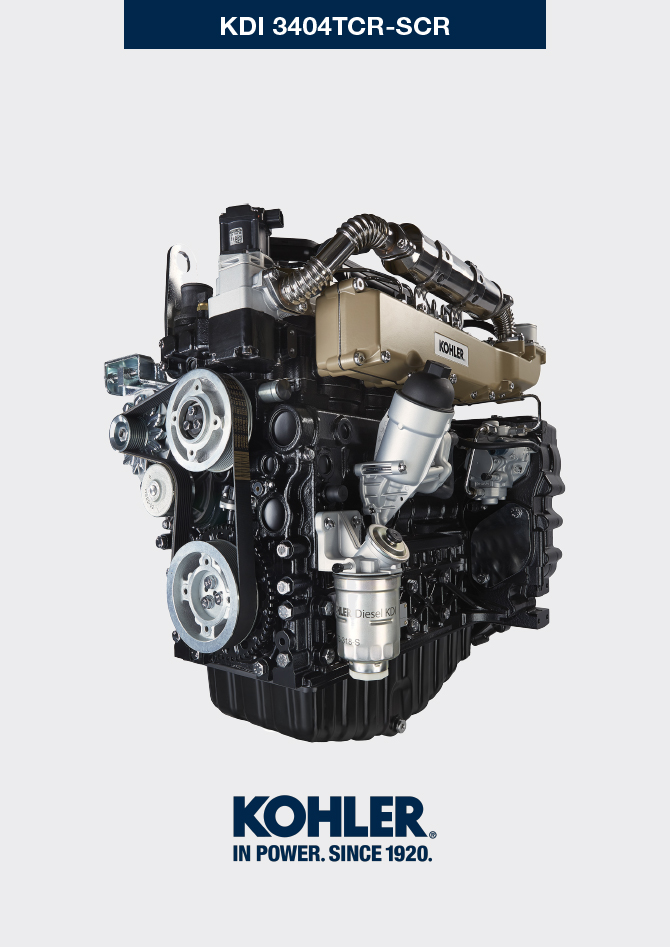 Technical informationEngine specificationsTab. 2.1Engine dimensions (mm)NOTE : Dimensions vary according to engine configuration.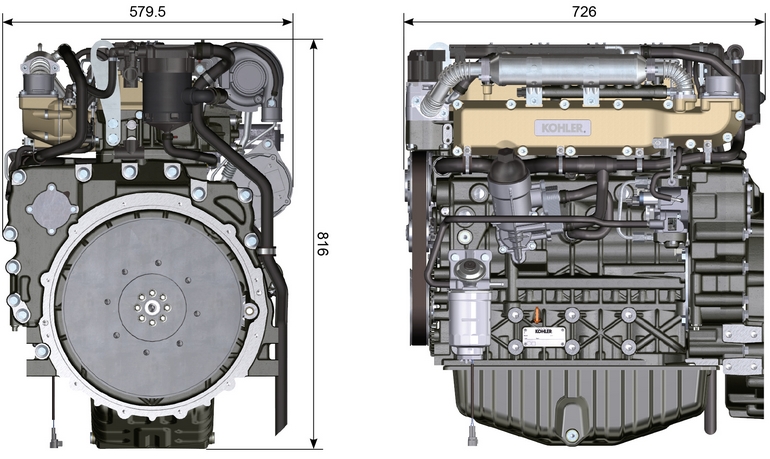 Fig. 2.1 - Fig. 2.2PerformanceOil     Important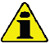 The engine may be damaged if operated with improper oil level.Do not exceed the MAX level because a sudden increase in engine rpm could be caused by its combustion.Use only the recommended oil to ensure adequate protection, efficiency and service life of the engine.The use of lubricants other than recommended may shorten the engine life.Viscosity must be appropriate to the ambient temperature to which the engine is to be exposed.   Danger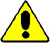 Prolonged skin contact with the exhausted engine oil can cause cancer of the skin.If contact with oil cannot be avoided, thoroughly wash your hands with soap and water as soon as possible.For the exhausted oil disposal, refer to the Par.  DISPOSAL and SCRAPPING .

2.4.1 SAE oil classificationIn the SAE classification, oils are identified according to viscosity without considering any other qualitative characteristic.The code is composed of two numbers, which indicate, and must correspond to, the ambient temperature in which the engine operates, the first number refers to the viscosity when cold, for use during winter (" W "), while the second number is for viscosity at high temperatures.2.2Low S.A.P.S. technology (oil with low Sulfated Ash, Phosphorus, Sulfur content) keeps catalyst in good working conditions. The presence of sulfated ash, phosphorus and sulfur causes with time the catalyst clogging and its consequent inefficiency.For Mid S.A.P.S oil sequence the sulfated ash level is the same as API CJ-4 ≤ 1.0% but as per ACEA standardization those oils are referenced as mid SAPS.Filtration of oils is critical to proper operation and lubrication; always change filters regularly as specified in this manual.(*1) NOTA : Do NOT use fuel with sulphur content above 15ppm.(*2) - On all engines compliant with Stage-V emission regulation (engines with DPF device), the oil to use must comply with the specification API CJ-4 Low S.A.P.S or ACEA E6 Low S.A.P.S.(*3) - NOTE : Do NOT use fuel with sulphur content above 500ppm.(*3) - NOTE : Low S.A.P.S. oils, sulfate ashes <1% may not be used with fuels with a sulfur content >50ppm.Fuel   Important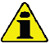 Use of other types of fuel could damage the engine. Do not use dirty diesel fuel or mixtures of diesel fuel and water since this will cause serious engine faults.Any failures resulting from the use of fuels other than recommended will not be warranted.   Warning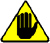 Clean fuel prevents the fuel injectors from clogging. Immediately clean up any spillage during refuelling.Never store diesel fuel in galvanized containers (i.e. coated with zinc). Diesel fuel and the galvanized coating react chemically to each other, producing flaking that quickly clogs filters or causes fuel pump and/or injector failure.2.3NOTE : In a warranty case the customer must prove by a certificate from the fuel supplier that an allowed fuel was used.
KDI Electronic Injection Tier 4 final – Stage IIIB – Stage IV- Stage V certified EnginesThose engines are designed for fuels in accordance with EN 590 and ASTM D975 for a cetane number of at least 45. Since those engines are equipped with exhaust gas after-treatment such as Diesel Oxidation Catalyst (DOC), Diesel Particulate Filter (DPF), Selective Catalytic Reduction (SCR), they may only be operated with sulfur-free diesel fuels (EN 590, DIN 5168, ASTM D975 Grade 2-D S15, ASTM D975 Grade 1-D S15). Otherwise, compliance with the emission requirements and durability are not guaranteed.
Insufficient lubricating capacity can lead to serious wear problems above all in common rail injection systems. Too low a lubricating capacity is particularly a problem in fuels with a low sulfur content (and in this respect sulfur contents ‹500 mg/kg can already be considered low). An adequate lubricating capacity is guaranteed by the appropriate additives in low-sulfur (‹50 mg/kg) or sulfur-free (‹10 mg/kg or ‹15 mg/kg) diesel fuels according to EN 590 and ASTM D 975. In low-sulpur and sulfur-free diesel fuels which do not comply with this standard, the lubricating capacity may have to be guaranteed by additives. The parameter for sufficient lubricating capacity is a maximum wear spot of 460 micrometers in the HFRR test (EN ISO 12156-1).KDI Electronic Injection Tier 3 – Stage IIIA emission equivalent certified Engines (EGR engines)Those engines are designed for fuels in accordance with EN 590 and ASTM D975 for a cetane number of at least 45. Since those engines are not equipped with exhaust gas after-treatment, they can be operated with diesel fuels with sulfur content up to 500 mg/kg (ppm). Compliance with the emission requirements is guaranteed only with sulfur content up to 350 mg/kg (ppm).
Fuels with a sulfur content > 50 mg/kg demand a shorter lubricating oil change interval. This is set at 250hrs. However, the engine oil must be changed when the Total Base Number TBN is reduced to 6.0 mgKOH/g test method ASTM D4739. Do not use low SAPS engine oils.2.5.1 Fuel for low temperatures
When operating the engine in ambient temperatures lower than 0 degrees C, use suitable low temperature fuel normally available from fuel distributors and corresponding to the specifications of Tab. 2.3 .These fuels reduce the formation of paraffin in diesel at low temperatures.When paraffin forms in the diesel, the fuel filter becomes blocked interrupting the flow of fuel.2.5.2 Biodiesel fuelFuels containing 10% methyl ester or B10, are suitable for use in this engine provided that they meet the specifications listed in the Tab. 2.3.DO NOT USE vegetable oil as a biofuel for this engine.2.42.5.3 Synthetic fuels: GTL, CTL, BTL, HV
 It is a well-known fact that engines which are operated for longer periods with conventional diesel fuel and then converted to synthetic fuels suffer shrinkage of polymer seals in the injection system and thus fuel leaks. The reason for this behavior is that the aromatic-free synthetic fuels can lead to a change in the sealing behavior of polymer seals.
Therefore, conversion from diesel fuel to synthetic fuel may only be done after changing the critical seals. The problem of shrinkage does not occur when an engine was operated with synthetic fuel from the start. 2.5.4 Non-Road Fuels
Only for KDI Electronic Injection Tier 3 – Stage IIIA emission equivalent certified Engines (EGR engines).
Other non-road fuels may be used if they comply with all the limit values of EN 590 except for the fuel density, the cetane number and the sulfur content.
The following limits apply for these parameters:2.52.5.5 Emission-Related Installation Instructions Failing to follow the instructions in the applications guidebook when installing a certified engine in a piece of nonroad equipment violates federal law (40 CFR 1068.105(b)), subject to fines or other penalties as described in the Clean Air Act.
OEM must apply a separate label with the following statement: “ULTRA LOW SULFUR FUEL ONLY” near the fuel inlet.

Ensure you are installing an engine appropriately certified for your application. Constant speed engines may only be installed on constant speed equipment for constant speed operation.

If you install the engine in a way that makes the engine's emission control information label hard to read during normal engine maintenance, you must place a duplicate label on the equipment, as described in 40 CFR 1068.105.
Coolant recommendationBattery recommendationPeriodic maintenanceThe intervals of preventive maintenance in Tab. 2.7, Tab. 2.8, Tab. 2.9 and Tab. 2.10  refer to the engine operating under normal operating conditions with fuel and oil meeting the recommended specifications.2.7
2.82.92.10(1) - In case of low use: 12 months.
(2) - The period of time that must elapse before checking the filter element depends on the environment in which the engine operates. The air filter must be cleaned and replaced more frequently under very dusty conditions.
(7) - The replacement interval is only an indication, it strongly depends from environmental condition and hose status detected during regular visual inspection.(8) -  The first check must be done after 10 hours.(9) - Test the coolant condition annually with coolant test strips.(10) - It is recommended to have SCA (Supplemental Coolant Additives) added at the first maintenance interval.(11) -Read Cap. 2.5 "KDI Electronic Injection Tier 3 – Stage IIIA emission equivalent certified Engines (EGR engines)".Fuel system2.9.1 Injection circuit (pressure 2000 bar) (Fig 2.4)The materials of the fuel system components (pipes, tank, filters, etc.) and any surface treatments must be free from chemical elements that, transported in the fuel, compromise the operation of the injectors over time (hole clogging).
The most critical chemical element is Zinc (Zn), therefore it is forbidden to use galvanised components.

Other damaging elements are indicated in the table below.

Tab 2.11     Important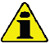 The high pressure supply injection system is highly susceptible to damage if the fuel is contaminated.It is crucial that all components of the injection circuit are thoroughly cleaned before the components are removed.Thoroughly wash and clean the engine before maintenance.Contamination in the injection system may cause a reduction in in performance or engine faults.If the engine is cleaned with high pressure washer, then the nozzle must be kept at a minimum distance of 200mm from the surface, and not directed at electrical components and connectors.Lubrication circuitCooling circuitIntake and exhaust circuitElectric systemSensors and switchesElectrical componentsTiming system and tappetsComponents handlingTurbochargerDEF circuit (SCR versions only)DEF (SCR versions only)Balancer device (optional)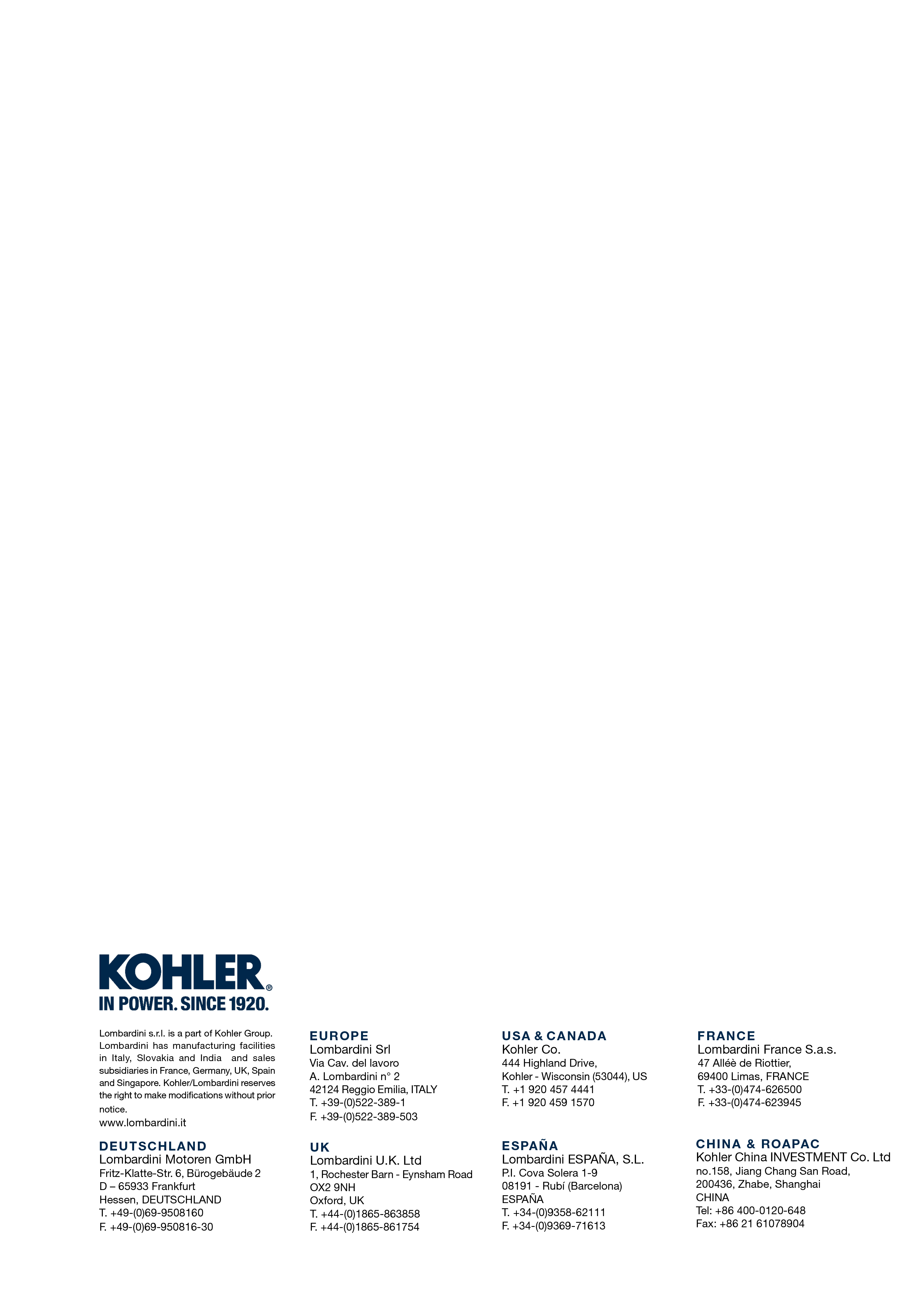 Technical informationKDI 3404 TCR-SCR Workshop Manual (Rev. 10.4)MANUFACTURER SPECIFICATIONS AND OPERATIONMANUFACTURER SPECIFICATIONS AND OPERATIONMANUFACTURER SPECIFICATIONS AND OPERATIONGENERAL INFORMATIONUNIT OF MEASUREKDI 3404 TCR / KDI 3404 TCR-SCROperating cyclediesel - 4 strokeCylindersN°4Bore x strokemm88x102Displacementcm 33359Compression ratio17:1IntakeSupercharged with TurbochargerCoolingLiquidCrankshaft rotation (view from flywheel side)CounterclockwiseCombustion sequence1-3-4-2Timing SystemTiming SystemTiming SystemValves per cylinderN°4Timing SystemRods and rocker arms - Camshaft in the crankcaseTappetsHydraulicInjectionDirect - Common RailEngine dry weightKg394MAX inclination 30' continuous operation(min./α)40°MAX inclination 1' continuous operation(min./α)45°POWER AND TORQUEPOWER AND TORQUEPOWER AND TORQUEGENERAL INFORMATIONUNIT OF MEASUREKDI 3404 TCR / KDI 3404 TCR-SCRMAX operating speedRpm2400MAX operating power (ISO TR 14396 - SAE J1995 - CE 97/68)kW100Maximum torque (at 1500 rpm)Nm500Admissible axial load on crankshaftKgCONSUMPTIONSCONSUMPTIONSCONSUMPTIONSGENERAL INFORMATIONUNIT OF MEASUREKDI 3404 TCR / KDI 3404 TCR-SCRSpecific fuel consumption (best point)g/kWh210Oil consumption%Fuel< 0.1FUEL SUPPLY SYSTEMFUEL SUPPLY SYSTEMFUEL SUPPLY SYSTEMGENERAL INFORMATIONUNIT OF MEASUREKDI 3404 TCR / KDI 3404 TCR-SCRType of fuelDiesel UNI-EN590 - ASTM D975High-pressure fuel injection pumpDENSO HP3Fuel supplyLow pressure electric pump (if necessary)Fuel filterFuel filterFuel filterFiltering surfacecm 22300Degree of filtrationµm5Maximum pressure at injection pump inletbar0,2LUBRICATION CIRCUITLUBRICATION CIRCUITLUBRICATION CIRCUITGENERAL INFORMATIONUNIT OF MEASUREKDI 3404 TCR / KDI 3404 TCR-SCRLubricationLubricationLubricationRecommended oilSee Par. 2.4Circuit forcedLobe pumpOil sump capacity ( MAX )Lt.15,6Oil pressure switchOil pressure switchOil pressure switchIntervention pressure ( MIN )bar0.6±0.1Oil filterOil filterOil filterMaximum operating pressurebar4.0Degree of filtrationµm17±2Filtering surfacecm 217441744COOLING CIRCUITCOOLING CIRCUITCOOLING CIRCUITGENERAL INFORMATIONUNIT OF MEASUREKDI 3404 TCR / KDI 3404 TCR-SCRCoolant%See Par. 2.6Coolant pumpLt./min155Thermostatic valveThermostatic valveThermostatic valveOpening temperature°C+83 (0/-3)Stroke at 95°Cmm7.50Liquid recirculationLt./hELECTRICAL SYSTEM - ELECTRIC FANELECTRICAL SYSTEM - ELECTRIC FANELECTRICAL SYSTEM - ELECTRIC FANGENERAL INFORMATIONUNIT OF MEASUREKDI 3404 TCR / KDI 3404 TCR-SCRCircuit rated voltageV12External alternator (rated current)A90Starter motor powerkW2System electrical consumption, excluding:
heater, electric pump, electric fan, starter motorWCoolant temperature indicator lightCoolant temperature indicator lightCoolant temperature indicator lightIndicator light operating temperature°C+100/+110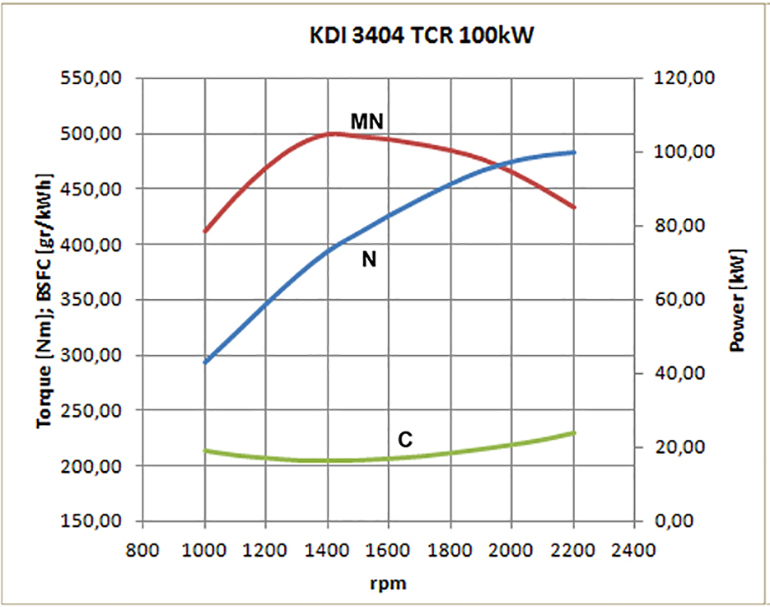 Fig. 2.3N  =  Automotive rating curveMN  =  Torque curveC  =  Specific fuel consumption curveKeyN ( ISO TR 14396 - SAE J1995 - CE 97/68 )  AUTOMOTIVE RATING CURVE :  Intermittent duty at variable speed and load.  Engine capacity at intermittent conditions with variable speed and load.
MN:  =  TORQUE RATING CURVE :  Also called twisting moment, it is the push generated by the engine through transmission. The highest engine performance is obtained at the maximum torque.
C  =  SPECIFIC CONSUMPTION CURVE :  Engine fuel consumption in a given time at a certain revolution value.  Expressed in g/kW (grams/kilowatt), it expresses fuel yield.
* The above curves express indicative values, in that the overall performance depends on the type of application and the ECU control uni.The ratings reported in the diagram regard the run-in engine, fitted with air and exhaust filters, at the atmospheric pressure of 1 Bar and at a room temperature of +20°CMaximum rating is guaranteed with a 5% tolerance.   Warning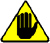 Non approval by  KOHLER  for any modification releases the company from liability for damage incurred on the engine.RECCOMENDED OILRECCOMENDED OILRECCOMENDED OILRECCOMENDED OILRECCOMENDED OIL  TCR STAGE-V (*1) (*2)TCR TIER IV FINAL (*1)  TCR/D TIER III o NON CERTIFICATO (*3)WITH SPECIFICATIONS   APICJ-4 Low S.A.P.SCK-4 Low S.A.P.SCJ-4 Low S.A.P.SCK-4 Low S.A.P.SCI-4 PlusCI-4CH-4WITH SPECIFICATIONS ACEAE6 Low S.A.P.S.E6 Low S.A.P.S.E7E4VISCOSITYSAE0w-40 (-40°C ÷ +50°C)5w-40 (-30°C ÷ +50°C)10w-40 (-25°C ÷ +50°C)0w-40 (-40°C ÷ +50°C)5w-40 (-30°C ÷ +50°C)10w-40 (-25°C ÷ +50°C)0w-40 (-40°C ÷ +50°C)5w-40 (-30°C ÷ +50°C)10w-40 (-25°C ÷ +50°C)FUEL COMPATIBILITYFUEL COMPATIBILITYFUEL COMPATIBILITYFUEL COMPATIBILITYFUEL COMPATIBILITYFUEL COMPATIBILITYFUEL COMPATIBILITYFUEL COMPATIBILITYFUEL COMPATIBILITYEN 590 (biodiesel content max. 7% (V/V))EN 590 (biodiesel content max. 7% (V/V))EN 590 (biodiesel content max. 7% (V/V))EN 590 (biodiesel content max. 7% (V/V))EN 590 (biodiesel content max. 7% (V/V))EN 590 (biodiesel content max. 7% (V/V))EN 590 (biodiesel content max. 7% (V/V))EN 590 (biodiesel content max. 7% (V/V))EN 590 (biodiesel content max. 7% (V/V))ASTM D 975 Grade 1-D S15ASTM D 975 Grade 1-D S15ASTM D 975 Grade 1-D S15ASTM D 975 Grade 1-D S15ASTM D 975 Grade 1-D S15ASTM D 975 Grade 1-D S15ASTM D 975 Grade 1-D S15ASTM D 975 Grade 1-D S15ASTM D 975 Grade 1-D S15ASTM D 975 Grade 2-D S15ASTM D 975 Grade 2-D S15ASTM D 975 Grade 2-D S15ASTM D 975 Grade 2-D S15ASTM D 975 Grade 2-D S15ASTM D 975 Grade 2-D S15ASTM D 975 Grade 2-D S15ASTM D 975 Grade 2-D S15ASTM D 975 Grade 2-D S15NATO F-54, equivalent to diesel fuel in accordance with EN 590NATO F-54, equivalent to diesel fuel in accordance with EN 590NATO F-54, equivalent to diesel fuel in accordance with EN 590NATO F-54, equivalent to diesel fuel in accordance with EN 590NATO F-54, equivalent to diesel fuel in accordance with EN 590NATO F-54, equivalent to diesel fuel in accordance with EN 590NATO F-54, equivalent to diesel fuel in accordance with EN 590NATO F-54, equivalent to diesel fuel in accordance with EN 590NATO F-54, equivalent to diesel fuel in accordance with EN 590EN 590 or ASTM D 975 Grade 1, 2 -D S15 Arctic DieselEN 590 or ASTM D 975 Grade 1, 2 -D S15 Arctic DieselEN 590 or ASTM D 975 Grade 1, 2 -D S15 Arctic DieselEN 590 or ASTM D 975 Grade 1, 2 -D S15 Arctic DieselEN 590 or ASTM D 975 Grade 1, 2 -D S15 Arctic DieselEN 590 or ASTM D 975 Grade 1, 2 -D S15 Arctic DieselEN 590 or ASTM D 975 Grade 1, 2 -D S15 Arctic DieselEN 590 or ASTM D 975 Grade 1, 2 -D S15 Arctic DieselEN 590 or ASTM D 975 Grade 1, 2 -D S15 Arctic DieselJIS K 2204 No. 1, No. 2JIS K 2204 No. 1, No. 2JIS K 2204 No. 1, No. 2JIS K 2204 No. 1, No. 2JIS K 2204 No. 1, No. 2JIS K 2204 No. 1, No. 2JIS K 2204 No. 1, No. 2JIS K 2204 No. 1, No. 2JIS K 2204 No. 1, No. 2BIODIESEL COMPATIBILITYBIODIESEL COMPATIBILITYBIODIESEL COMPATIBILITYBIODIESEL COMPATIBILITYBIODIESEL COMPATIBILITYBIODIESEL COMPATIBILITYBIODIESEL COMPATIBILITYBIODIESEL COMPATIBILITYBIODIESEL COMPATIBILITYBiodiesel according to EN 14214 (only permissible for mixture with diesel fuel at max. 10% (V/V))Biodiesel according to EN 14214 (only permissible for mixture with diesel fuel at max. 10% (V/V))Biodiesel according to EN 14214 (only permissible for mixture with diesel fuel at max. 10% (V/V))Biodiesel according to EN 14214 (only permissible for mixture with diesel fuel at max. 10% (V/V))Biodiesel according to EN 14214 (only permissible for mixture with diesel fuel at max. 10% (V/V))Biodiesel according to EN 14214 (only permissible for mixture with diesel fuel at max. 10% (V/V))Biodiesel according to EN 14214 (only permissible for mixture with diesel fuel at max. 10% (V/V))Biodiesel according to EN 14214 (only permissible for mixture with diesel fuel at max. 10% (V/V))Biodiesel according to EN 14214 (only permissible for mixture with diesel fuel at max. 10% (V/V))US biodiesel according to ASTM D6751 – 09a (B100) (only permissible for mixtures with diesel fuel at 10% (V/V))US biodiesel according to ASTM D6751 – 09a (B100) (only permissible for mixtures with diesel fuel at 10% (V/V))US biodiesel according to ASTM D6751 – 09a (B100) (only permissible for mixtures with diesel fuel at 10% (V/V))US biodiesel according to ASTM D6751 – 09a (B100) (only permissible for mixtures with diesel fuel at 10% (V/V))US biodiesel according to ASTM D6751 – 09a (B100) (only permissible for mixtures with diesel fuel at 10% (V/V))US biodiesel according to ASTM D6751 – 09a (B100) (only permissible for mixtures with diesel fuel at 10% (V/V))US biodiesel according to ASTM D6751 – 09a (B100) (only permissible for mixtures with diesel fuel at 10% (V/V))US biodiesel according to ASTM D6751 – 09a (B100) (only permissible for mixtures with diesel fuel at 10% (V/V))US biodiesel according to ASTM D6751 – 09a (B100) (only permissible for mixtures with diesel fuel at 10% (V/V))FUEL PARAMETERUNITLIMIT VALUECetane numberMin. 49Fuel density at 15°CKg/m 3820 - 860Sulfur contentmg/kg or ppmmax. 500A mixture of 50% demineralized water and 50% low silicate ethylene glycol based coolant liquid must be used. Use a Long Life or Extended Life Heavy Duty OAT coolant free of: silicates, phosphates, borates, nitrites and amines.
The following ethylene-glycol based engine coolant for all models within KDI engine family may be used:
OAT (Organic Acid Technology) Low Silicate: ASTM D-3306 D-6210HOAT (Hybrid Organic Acid Technology) Low Silicate: ASTM D-3306 D-6210The above coolants in concentrated formulation must be mixed with distilled, deionized, or demineralized water. A pre-mixed formulation (40-60% or 50-50%) can be used directly when available.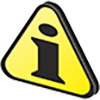 ImportantDo not mix ethylene glycol and propylene glycol based coolants. Do not mix OAT and HOAT based coolant. OAT performance life can be drastically reduced if contaminated with nitrite-containing coolants.Never use automotive-type coolants. These coolants do not contain the correct additives to protect heavy – duty diesel engines.OAT coolants are maintenance free up to 6 years or 6000hrs of operation , provided that the cooling system is topped up using the same type of coolant. Do not mix different coolant types. Test the coolant condition annually with coolant test strips.
HOAT are not all maintenance free and it is recommended to have SCA (Supplemental Coolant Additives) added at the first maintenance interval.Battery not supplied by Kohler2.6CLEANING AND CHECKINGCLEANING AND CHECKINGCLEANING AND CHECKINGCLEANING AND CHECKINGCLEANING AND CHECKINGOPERATION DESCRIPTIONPERIOD (HOURS)PERIOD (HOURS)PERIOD (HOURS)PERIOD (HOURS)OPERATION DESCRIPTION1002505005000Engine oil level (8)Coolant level (8)(9)Cartridge dry-type air filter (2)Radiator heat-exchange surface and Intercooler (2)Rubber hose (intake air / coolant)Fuel hoseStarter Motor Alternator REPLACEMENTREPLACEMENTREPLACEMENTREPLACEMENTREPLACEMENTOPERATION DESCRIPTIONOPERATION DESCRIPTIONPERIOD (HOURS)PERIOD (HOURS)PERIOD (HOURS)OPERATION DESCRIPTIONOPERATION DESCRIPTION50020005000Cartridge dry-type air filter (2)Cartridge dry-type air filter (2)Intake manifold hose (air filter - intake manifold) (7)Intake manifold hose (air filter - intake manifold) (7)Coolant hoses (7)Coolant hoses (7)Fuel line hose (7)Fuel line hose (7)DEF filter cartridge (1)DEF filter cartridge (1)Alternator beltPoly-V belt heavy environmental conditionAlternator beltPoly-V belt standard conditionCoolantOATCoolantHOAT (10)ENGINE OIL AND OIL FILTER CARTRIDGE REPLACEMENTENGINE OIL AND OIL FILTER CARTRIDGE REPLACEMENTENGINE OIL AND OIL FILTER CARTRIDGE REPLACEMENTENGINE VERSIONPERIOD (HOURS)PERIOD (HOURS)ENGINE VERSION250500KDI TCR Tier 4 final – Stage IIIB – Stage IV- Stage V (1)KDI TCR/D Tier 3 – Stage IIIA (1) (11)FUEL FILTER AND PREFILTER CARTRIDGE REPLACEMENTFUEL FILTER AND PREFILTER CARTRIDGE REPLACEMENTFUEL FILTER AND PREFILTER CARTRIDGE REPLACEMENTENGINE VERSIONPERIOD (HOURS)PERIOD (HOURS)ENGINE VERSION250500KDI TCR Tier 4 final – Stage IIIB – Stage IV- Stage V (1)KDI TCR/D Tier 3 – Stage IIIA (1)POLLUTANTSLIMIT VALUES OF PRESENCE IN FUELLIMIT VALUEZn  (Zinc)Zinc (Zn) is eluted from the rubber (NBR) in the fuel line. Thus, the growing carboxylate (Zn) was adhered on the parts in the injection system for reacting carboxylic acid in the fuel.In case that the changed injection quantity, nozzle coking occurs the fuel contents Zn≥1ppm. Zinc (Zn) is ≤ 0.3ppm is the limited value to avoid occur coking.Zn ≤ 0.3ppmPb  (Lead)Lead (Pb)is eluted from Pd coading in the fuel tank. Thus, the growing carboxylate (Pd) was adhered on the injection system for reacting carboxylic acid in the fuel.In case that the changed injection quantity and nozzle coking occurs the fuel contents Pd.As interim, the identical level is the limited value with Zn. Pd ≤ 0.3ppmNa  (Sodium)The growing carboxylate (Na) was adhered on the parts in the injection system for reacting carboxylic acid in the fuel with fuel contents Na ≥ 0.5ppm. Thus, sliding malfunction was occurred.In case that the changed injection quantity and nozzle coking occurs the fuel contents Na.Especially concerns of occurring defects, NaOH is residue for using production process of bio fuel.≤ 0.3ppm is the limited value to avoid occur nozzle coking and carboxylate. Combine K with Na equivalent alkali metal that are less than 0.3ppm.Na + K ≤ 0.3ppmK  (Potassium)The growing carboxylate (Na) was adhered on the parts in the injection system for reacting carboxylic acid in the fuel with fuel contents Na ≥ 0.5ppm. Thus, sliding malfunction was occurred.In case that the changed injection quantity and nozzle coking occurs the fuel contents Na.Especially concerns of occurring defects, NaOH is residue for using production process of bio fuel.≤ 0.3ppm is the limited value to avoid occur nozzle coking and carboxylate. Combine K with Na equivalent alkali metal that are less than 0.3ppm.Na + K ≤ 0.3ppmCa  (Calcium)In case that carboxylate (Ca) was adhered the injection system inside.Under study on the results in the moment.Maximum value is 0.3ppm when using fuel that is B100 fuel with regulation EN14214 of contents 7%. Ca + Mg ≤ 0.3ppmMg  (Magnesium)In case that carboxylate (Ca) was adhered the injection system inside.Under study on the results in the moment.Maximum value is 0.3ppm when using fuel that is B100 fuel with regulation EN14214 of contents 7%. Ca + Mg ≤ 0.3ppmCu  (Copper)Copper (Cu) on the fuel that can be acted wear and catalyst for making decline.In case that the changed injector quantity and nozzle coking occurs in the fuel contents Cu.As interim, the identical level is the limited value with Zn.Cu ≤ 0.3ppmBa  (Barium)In case that changed injection quantity and nozzle coking occurs in the fuel contents Barium (Ba).As interim, the identical level is the limited value with Zn.Ba ≤ 0.3ppmP  (Phosphorus)Phosphorus (P) in the fuel can poison catalyst.No failure case is in the injection system in the moment.Maximum value is 0.3ppm when using a B100 fuel with regulation EN 14214 of contents 7%.P ≤ 0.3ppmNa - K - Ca - Mg - PThese metals are regulated in EN14214These metals are regulated in EN14214The fuel supply system is under low pressure from fuel tank 1 to the high-pressure fuel injection pump 5 .NOTE : The representation of fuel tank is purely  indicative. Component not necessarily supplied by KOHLER .Tab 2.12
Fig 2.4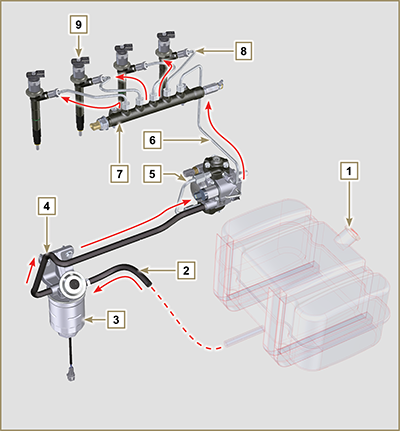 2.9.2 Fuel return circuit
The fuel return circuit is under low pressure.

NOTE : The representation of fuel tank is purely  indicative. Component not necessarily supplied by KOHLER .
Tab 2.13
Fig 2.5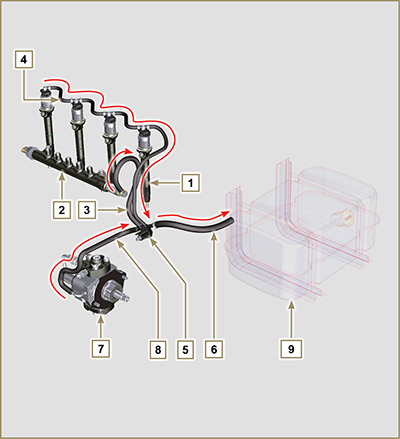 2.9.3 High-pressure injection pump (2000 bar)     Important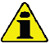 DO NOT use the cylinder connecting pipe (item 5) to carry the pump during movement as this may cause damage resulting in fuel leakag; to handle the injection pump, refer  Par. 2.17.1.The injection pump CANNOT be repaired.DO NOT perform any maintenance on temperature sensor 7 as it is integral part of of the injection pumpDO NOT attempt to remove the temperature sensor 7 from the pump. Should the sensor 7 be defective, replace the injection pump.It is possible to replace the fuel intake adjustment valve (SCR) 6.DO NOT attempt to remove the fuel intake regulating valve 6 from the injection pump. Should the valve be defective, replace the injection pump.NOTE: In the event of leakage from the high pressure circuit do not intervene when the engine is running, but turn it off and wait 5 - 10 minutes before checking the leakage.The inlet pressure to the high pressure pump must be between -250 mbar (suction pump without electric supply) and 200 mbar (with electric pump power) to the high pressure rail.The high pressure pump is operated via the pump control gear and sends high pressure fuel to the common rail.NOTE: The supply tube (on union 8) and fuel return (on union 9), have different diameters.
Tab 2.14
Fig 2.6


Fig 2.7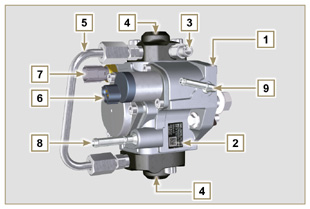 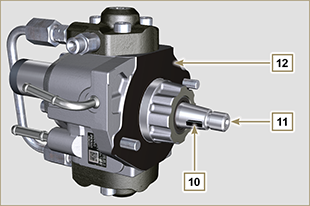 2.9.4 Electronic injectorThe electronic injector is equipped with an integral solenoid valve which, when excited electronically, manages a valve controlled from
inside the electronic injector to commence fuel injection.

The ECU output signal is digital.
   Important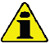 The electronic injector is NOT repairable.The electronic injectors are calibrated individually.They are NOT interchangeable with the other cylinders of the same - or other - engines.It is assembled on the engine; the new calibration code (QR code) must be inserted in the ECU by means of a diagnostics instrument (ST_01).Do NOT fit new or different electronic injectors without the instruments required to enter the injector calibration code.Fuel containing impurities causes serious damage to the electronic injectors.
Fig 2.8

Tab 2.15
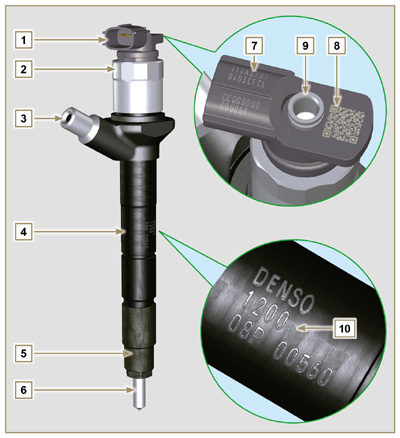 2.9.5 Common Rail
Fuel is injected under pressure into the Common Rail ( Pos.3 ), from the high-pressure fuel injection pump.The internal volume of the Common Rail is optimised to obtain the best compromise in order to minimise pressure peaks due to the cyclical flow of the injection pump;Opening the electronic injectors;The high speed response of the system to the requests of the ECU control unit.The pressure sensor 5 measures the pressure of the fuel in the Common Rail.
Safety valve 2 , only opens if internal pressure of the Common Rail exceeds the maximum value of 2400 bar.
Pressure inside the Common Rail is regulated by the highpressure fuel injection pump by means of the fuel intake regulation valve ( Pos. 6 Fig. 2.6 ).
The fuel ejected from the safety valve is introduced in the circuit of rejection returning to the tank.
     Important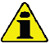 Common Rail is NOT reparaible.It is NOT possible to perform any maintenance on the fuel pressure sensor 5 , as it is an integral part of the Common Rail unit.Do NOT remove the pressure sensor or the fuel pressure limit valve from the Common Rail.If the pressure sensor or the pressure limit valve are not working, replace the entire Common Rail unit.

Fig 2.9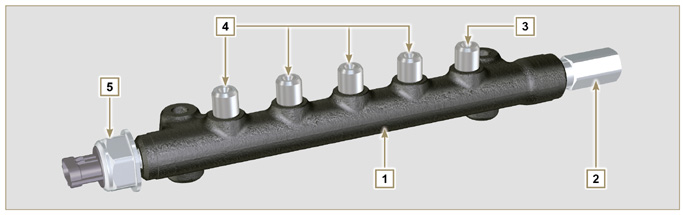 Tab 2.162.9.5 Common Rail
Fuel is injected under pressure into the Common Rail ( Pos.3 ), from the high-pressure fuel injection pump.The internal volume of the Common Rail is optimised to obtain the best compromise in order to minimise pressure peaks due to the cyclical flow of the injection pump;Opening the electronic injectors;The high speed response of the system to the requests of the ECU control unit.The pressure sensor 5 measures the pressure of the fuel in the Common Rail.
Safety valve 2 , only opens if internal pressure of the Common Rail exceeds the maximum value of 2400 bar.
Pressure inside the Common Rail is regulated by the highpressure fuel injection pump by means of the fuel intake regulation valve ( Pos. 6 Fig. 2.6 ).
The fuel ejected from the safety valve is introduced in the circuit of rejection returning to the tank.
     ImportantCommon Rail is NOT reparaible.It is NOT possible to perform any maintenance on the fuel pressure sensor 5 , as it is an integral part of the Common Rail unit.Do NOT remove the pressure sensor or the fuel pressure limit valve from the Common Rail.If the pressure sensor or the pressure limit valve are not working, replace the entire Common Rail unit.

Fig 2.9Tab 2.162.9.6  Fuel filtering2.9.6.1 Fuel filterThe fuel filter is situated on the crankcase of the engine or it may be assembled on the frame of the vehicle.Tab 2.17Tab 2.18  Cartridge characteristics
  
Fig 2.10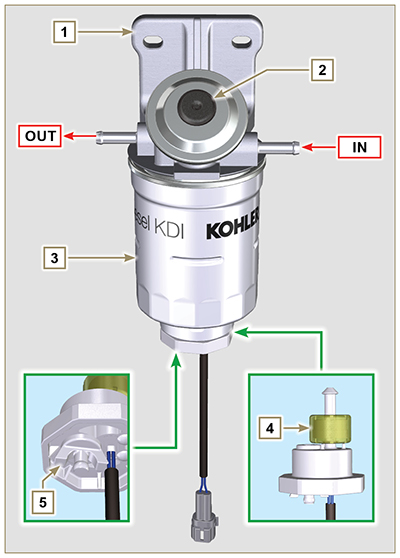 2.9.6.2  Fuel pre-filter (optional)  The fuel pre-filter is situated on the engine or may be assembled on the frame of the vehicle, and is always coupled with the electric pump.2.18b2.18c  Cartridge characteristics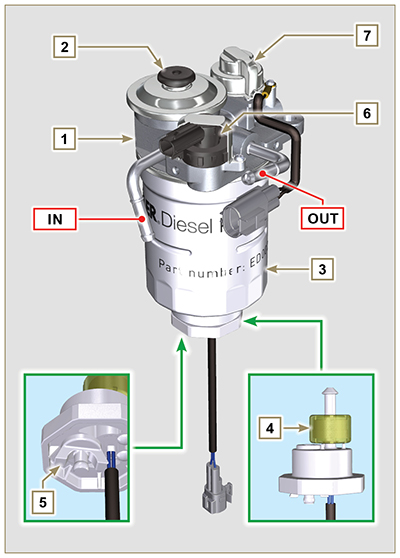 2.10b2.9.7 Electric fuel pump (optional)

When the electric fuel pump is installed in a diesel engine, one must:
Install a pre-filter between the tank and electric pump, if one has not already been assembled on the electric pump;The electric pump may be assembled on application at a maximum height of 500 mm from the position of the fuel tank.Insert a shut-off valve to prevent dry operation due to the emptying of the intake manifold;The supply pressure given from the electric pump must not exceed the pressure of 0.2 bar to the input of highpressure injection pump.Tab 2.19

Fig 2.11

 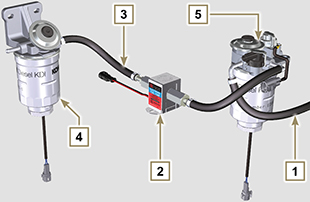 2.9.8 Guards for fuel injection circuit componentsHigh-pressure injection circuit components are particularly sensitive to impurities.
To prevent impurities, even microscopic ones, from accessing the fuel input or output unions, you are required to close these accesses by means of specific caps as soon as the various tubes are disassembled and disconnected.

Disassembly of any component of the injection circuit must not occur in dusty environments.
Cap protections must remain closed in their housing (ST_40) until the moment they are to be used.
Pay special attention when using the caps and avoid any contamination of dust or dirt of any kind.
Even after using the caps illustrated in this paragraph, all components of the injection circuit must be placed with care in environments that are free of any type of impurity.
Fig. 2.13, 2.14 and 2.15 illustrate the caps that must be used on components of the injection circuit.
Cap protections must be accurately washed after use and placed back in their housing (ST_40).     Important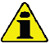 It is highly recommended to have this page visible during disassembly operations of the components of the fuel injection circuit.
Fig 2.13


Fig 2.14


Fig 2.15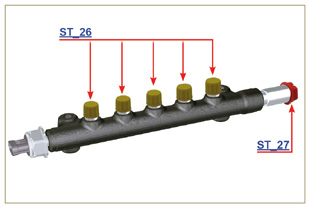 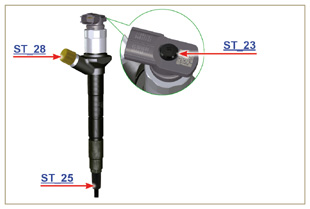 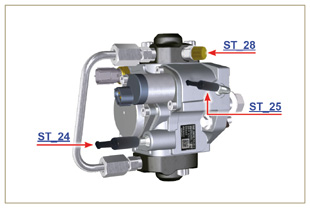 2.10.1 Lubrication circuit diagramThe oil pump is driven by the crankshaft on the timing system side.
On the parts of the systems shown in green on In the parts in green, the oil is in intake, in the parts in red, the oil is under pressure and

in those in yellow the oil is returning towards the oil sump 2 (not under pressure).

Tab 2.20Tab 2.21
(1) - optional
Fig 2.16


Fig 2.17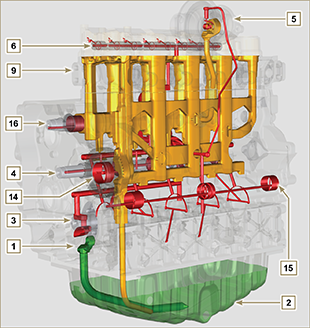 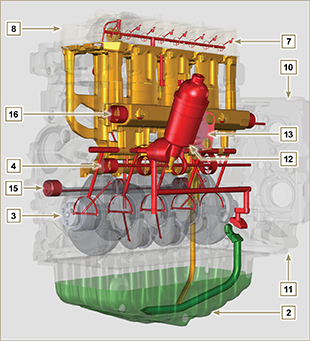 NOTE : Click by side to play the procedure.https://www.youtube.com/embed/rtTjmWlZ1cc?rel=0&showinfo=02.10.2 Oil pump The oil pump rotors are trochoidal (with lobes) and are activated from the crankshaft by means of gears.
The pump body is situated on the crankcase.

It is imperative to assemble the rotors with reference A visible by the operator.
Tab 2.22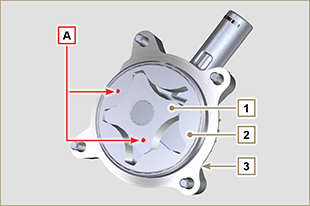 
Fig 2.18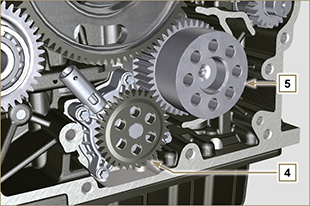 2.10.3 Oil filter and Oil Cooler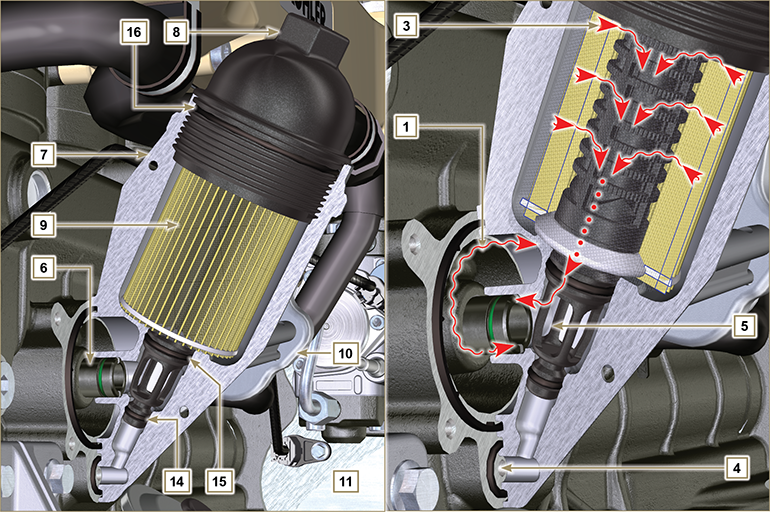 Fig 2.1 9NOTE : unscrewing the cartridge holder cover makes the oil in support 7 flow towards the oil sump by means of the drain duct 4.2.10.3 Oil filter and Oil CoolerFig 2.1 9NOTE : unscrewing the cartridge holder cover makes the oil in support 7 flow towards the oil sump by means of the drain duct 4.Tab 2.23
Tab 2.24 Cartridge characteristics.

Fig 2.20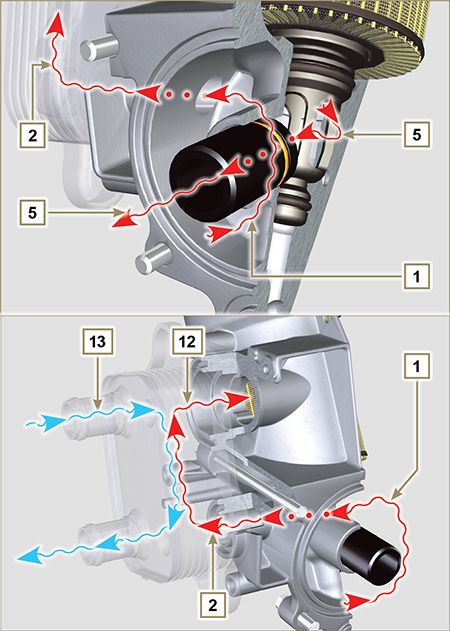 2.11.1 Cooling circuit diagramTab 2.25
Fig 2.21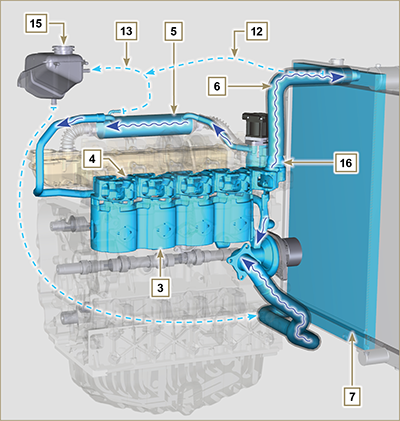 
Fig 2.22  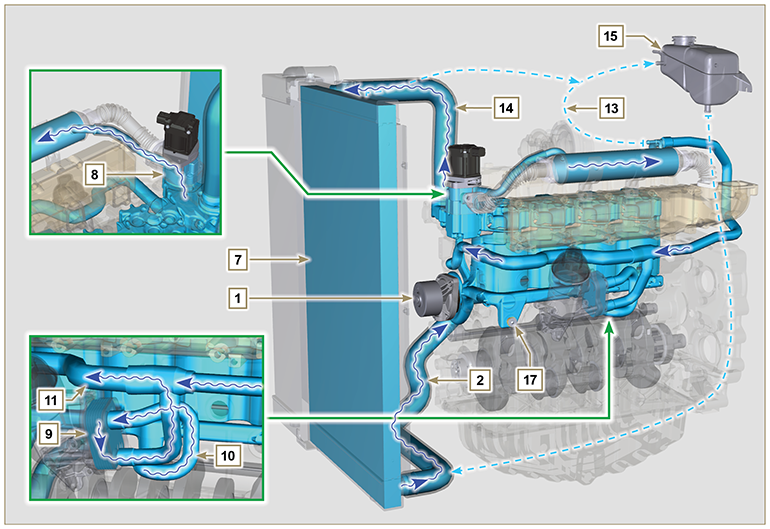 
Fig 2.22  2.11.2  Coolant circuit diagram of the SCR system (SCR versions only)Tab 2.25bNOTE: Certain components are for illustrative purposes only, can be subject to change and may not be supplied by KOHLER.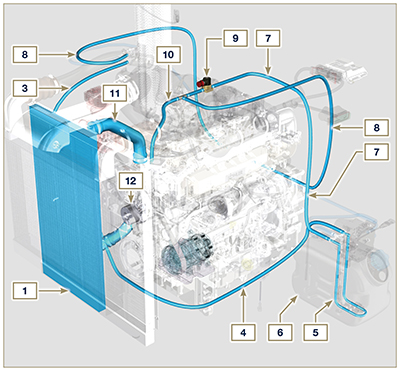 2.22b2.11.2  Coolant circuit diagram of the SCR system (SCR versions only)Tab 2.25bNOTE: Certain components are for illustrative purposes only, can be subject to change and may not be supplied by KOHLER.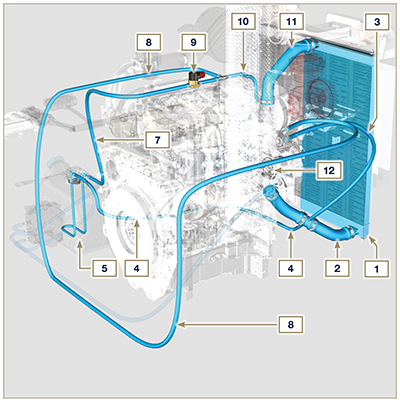 2.22c2.11.3 Water pump

Tab 2.26

Fig 2.23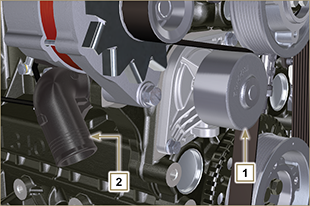 2.11.4 Thermostatic valve

Tab 2.27

Starting opening temperature of +83 °C (0/-3 °C).
Fig 2.24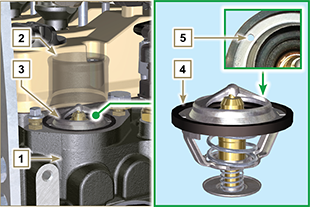 2.11.5 EGR gas circuit cooling (EGR Cooler)Device that cools exhaust gasTab 2.28Tab 2.29
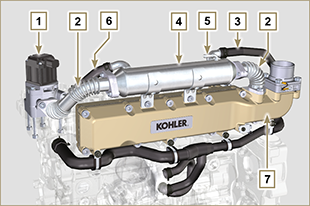 Fig 2.25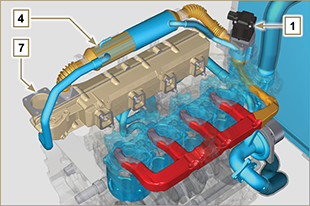 Fig 2.25a2.12.1 Turbocharger
The turbocharger is controlled by means of exhaust gas that activates the turbine.     Important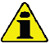 See Par 2.18 .Tab 2.30
  
Fig 2.26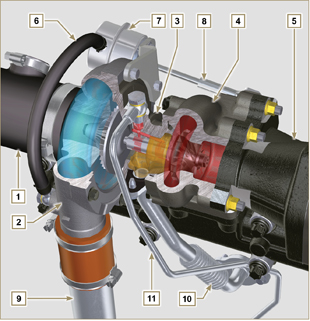 2.12.2 Intake and exhaust circuit diagram with EGR  
Fig 2.27a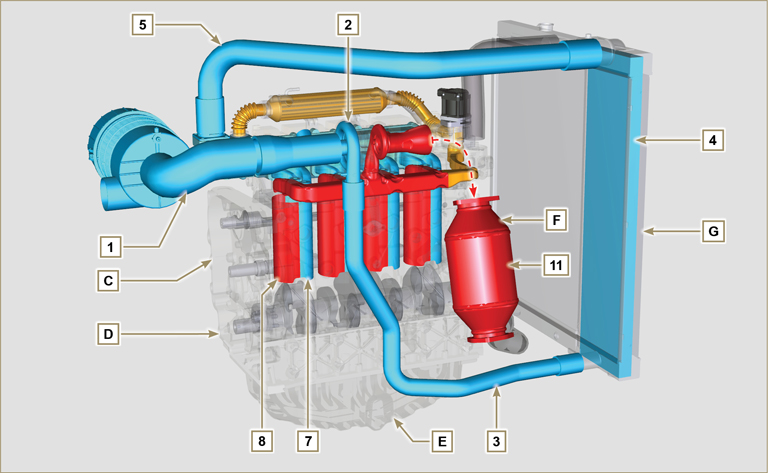   
Fig 2.27b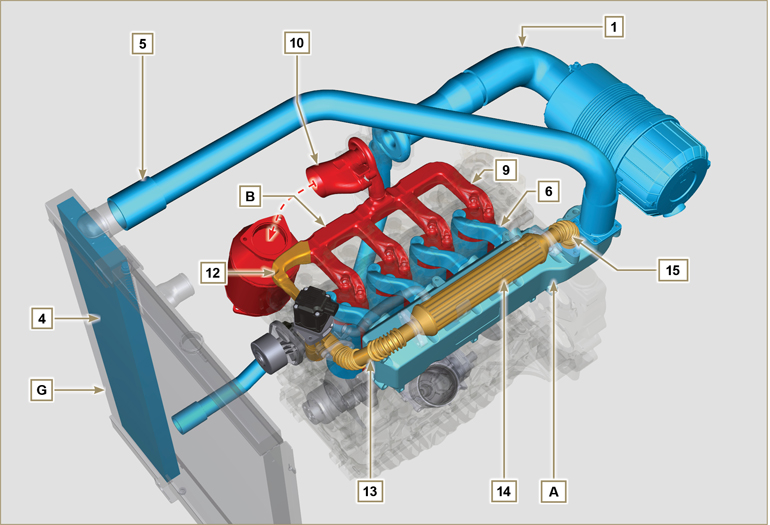    Important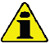 The air temperature inside the intake manifold must never exceed that of the environment by 10°C.Filtered air is sucked by the turbocharger, which compresses and sends it to the intercooler (as a consequence of compression, the air increases the temperature - the Intercooler cools it - this process enables better performance during combustion inside the cylinders). From the Intercooler, it is sent to the
intake manifold and, via ducts in the cylinder head, enters the cylinders. Compressed air inside the cylinders and mixed with the fuel transforms into Gas after combustion. The gas is expelled from the cylinders and sent to the exhaust manifold. The exhaust manifold sends the Gases to 2 ducts:
1st duct : to the turbocharger body (the expelled Gases activate the turbine), the Gases then proceed towards the catalyst, which break down the pollutants contained in them before being definitely expelled.2nd duct : to the EGR circuit, which takes care of recovering a part of the Gases that return to intake
(this process burns less oxygen when power is not requested, thus breaking down pollutants further).The EGR circuit is managed by ECU, which controls the EGR valve that provides for the recovery of Gases when the engine does not require power.
The EGR circuit is furnished with a heat exchanger (EGR Cooler), which cools the recovered Gases (this process enables better performance during combustion inside the cylinders).Tab 2.31a2.12.2 Intake and exhaust circuit diagram with EGR  
Fig 2.27a  
Fig 2.27b   ImportantThe air temperature inside the intake manifold must never exceed that of the environment by 10°C.Filtered air is sucked by the turbocharger, which compresses and sends it to the intercooler (as a consequence of compression, the air increases the temperature - the Intercooler cools it - this process enables better performance during combustion inside the cylinders). From the Intercooler, it is sent to the
intake manifold and, via ducts in the cylinder head, enters the cylinders. Compressed air inside the cylinders and mixed with the fuel transforms into Gas after combustion. The gas is expelled from the cylinders and sent to the exhaust manifold. The exhaust manifold sends the Gases to 2 ducts:
1st duct : to the turbocharger body (the expelled Gases activate the turbine), the Gases then proceed towards the catalyst, which break down the pollutants contained in them before being definitely expelled.2nd duct : to the EGR circuit, which takes care of recovering a part of the Gases that return to intake
(this process burns less oxygen when power is not requested, thus breaking down pollutants further).The EGR circuit is managed by ECU, which controls the EGR valve that provides for the recovery of Gases when the engine does not require power.
The EGR circuit is furnished with a heat exchanger (EGR Cooler), which cools the recovered Gases (this process enables better performance during combustion inside the cylinders).Tab 2.31a2.12.2 Intake and exhaust circuit diagram with EGR  
Fig 2.27a  
Fig 2.27b   ImportantThe air temperature inside the intake manifold must never exceed that of the environment by 10°C.Filtered air is sucked by the turbocharger, which compresses and sends it to the intercooler (as a consequence of compression, the air increases the temperature - the Intercooler cools it - this process enables better performance during combustion inside the cylinders). From the Intercooler, it is sent to the
intake manifold and, via ducts in the cylinder head, enters the cylinders. Compressed air inside the cylinders and mixed with the fuel transforms into Gas after combustion. The gas is expelled from the cylinders and sent to the exhaust manifold. The exhaust manifold sends the Gases to 2 ducts:
1st duct : to the turbocharger body (the expelled Gases activate the turbine), the Gases then proceed towards the catalyst, which break down the pollutants contained in them before being definitely expelled.2nd duct : to the EGR circuit, which takes care of recovering a part of the Gases that return to intake
(this process burns less oxygen when power is not requested, thus breaking down pollutants further).The EGR circuit is managed by ECU, which controls the EGR valve that provides for the recovery of Gases when the engine does not require power.
The EGR circuit is furnished with a heat exchanger (EGR Cooler), which cools the recovered Gases (this process enables better performance during combustion inside the cylinders).Tab 2.31a2.12.2 Intake and exhaust circuit diagram with EGR  
Fig 2.27a  
Fig 2.27b   ImportantThe air temperature inside the intake manifold must never exceed that of the environment by 10°C.Filtered air is sucked by the turbocharger, which compresses and sends it to the intercooler (as a consequence of compression, the air increases the temperature - the Intercooler cools it - this process enables better performance during combustion inside the cylinders). From the Intercooler, it is sent to the
intake manifold and, via ducts in the cylinder head, enters the cylinders. Compressed air inside the cylinders and mixed with the fuel transforms into Gas after combustion. The gas is expelled from the cylinders and sent to the exhaust manifold. The exhaust manifold sends the Gases to 2 ducts:
1st duct : to the turbocharger body (the expelled Gases activate the turbine), the Gases then proceed towards the catalyst, which break down the pollutants contained in them before being definitely expelled.2nd duct : to the EGR circuit, which takes care of recovering a part of the Gases that return to intake
(this process burns less oxygen when power is not requested, thus breaking down pollutants further).The EGR circuit is managed by ECU, which controls the EGR valve that provides for the recovery of Gases when the engine does not require power.
The EGR circuit is furnished with a heat exchanger (EGR Cooler), which cools the recovered Gases (this process enables better performance during combustion inside the cylinders).Tab 2.31a2.12.3 ATS Device (optional)2.12.3.1 DOCThe catalyst is a device to filter exhaust gas by means of its oxidation.
Internally, it is composed of hundreds of small ducts that enable the passage of exhaust gas.

It contains precious metals (platinum, palladium, iridium).
NOTE: The image is indicative only. The installation of the DOC must be approved by KOHLER, for each application.
In order to prevent breakage on the connection flange, the catalyst is normally connected via a hose.
     Important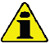 In order to prevent breakage on the connection flange, the DOC must be connected via a flexible exhaust tube ( POS. 14 - Tab. 2.31b ).Tab 2.31b
  
Fig 2.28a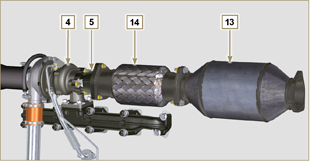 2.12.3.1.1 DOC exhaust gas path and transformationNOTE: The following data are indicative and may vary based on the engine use conditions. 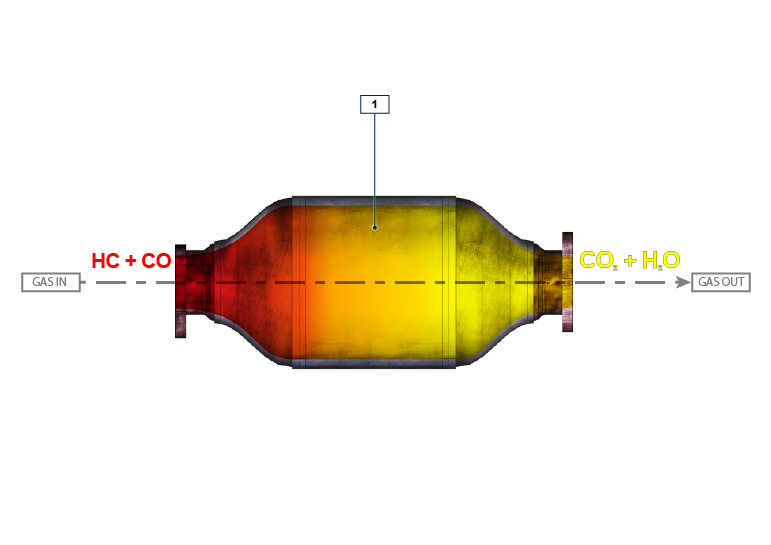 Fig 2.28bTab 2. 31c2.12.3.1.1 DOC exhaust gas path and transformationNOTE: The following data are indicative and may vary based on the engine use conditions. Fig 2.28bTab 2. 31c2.12.3.2 SCR Device2.12.3.2.1 DOC+SCR exhaust gas path and transformationNOTE: The following data are indicative and may vary based on the engine use conditions. 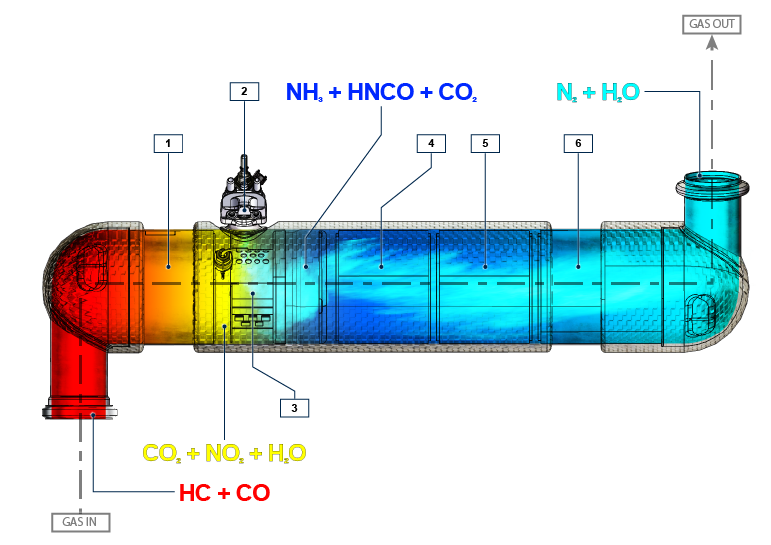 Fig 2.29aTab 2. 31d2.12.3.2 SCR Device2.12.3.2.1 DOC+SCR exhaust gas path and transformationNOTE: The following data are indicative and may vary based on the engine use conditions. Fig 2.29aTab 2. 31d2.12.3.2.2 Inducement strategy of SCR systemThe inducement is the operation aimed at reducing the engine performance due to a malfunction or tampering with the SCR system detected by the DCU.
The inducement degree is decided by the ECU according to the error detected by the DCU.

The inducement can have the following 2 levels:
Level 1: 25% reduction of the MAX available torque.Level 2: 50% reduction of the MAX available torque and 40% reduction of MAX rpm available.
Before activating the inducement (level 1 or level 2) the ECU activates a warning or a warning light on the car panel (refer to the car documentation for the warning type).

The information on the car panel or the activation of the inducement can occur for the following reasons:
Low AdBlue ®  levelPoor AdBlue ®  qualityInterruption of AdBlue ®  supplyEGR valve malfunctioningTampering with the monitoring systems of the SCR system.
The inducement strategy is applied according to:
detected problemhours passed.NOTE: Hours are reset after 40h if the DCU does not detect any fault, otherwise the hours are added to those already counted. For low AdBlue ®  level, activation depends on the percentage of liquid inside the AdBlue ®  tank, and the fault hours are not counted.The strategy for the different faults is listed below:Low AdBlue ®  level
information activation on car panel: <10% of MAX levelLevel 1 inducement: <2.5% of MAX levelLevel 2 inducement: 0% of MAX levelPoor AdBlue ®  quality
information activation on car panel: upon fault detectionLevel 1 inducement: after 10h from fault detectionLevel 2 inducement: after 20h from fault detectionInterruption of AdBlue ®  supply
information activation on car panel: upon fault detectionLevel 1 inducement: after 10h from fault detectionLevel 2 inducement: after 20h from fault detectionEGR valve malfunctioning
information activation on car panel: upon fault detectionLevel 1 inducement: after 36h from fault detectionLevel 2 inducement: after 100h from fault detectionTampering with the monitoring systems of the SCR system
information activation on car panel: upon fault detectionLevel 1 inducement: after 36h from fault detectionLevel 2 inducement: after 100h from fault detection2.12.3.2.2 Inducement strategy of SCR systemThe inducement is the operation aimed at reducing the engine performance due to a malfunction or tampering with the SCR system detected by the DCU.
The inducement degree is decided by the ECU according to the error detected by the DCU.

The inducement can have the following 2 levels:
Level 1: 25% reduction of the MAX available torque.Level 2: 50% reduction of the MAX available torque and 40% reduction of MAX rpm available.
Before activating the inducement (level 1 or level 2) the ECU activates a warning or a warning light on the car panel (refer to the car documentation for the warning type).

The information on the car panel or the activation of the inducement can occur for the following reasons:
Low AdBlue ®  levelPoor AdBlue ®  qualityInterruption of AdBlue ®  supplyEGR valve malfunctioningTampering with the monitoring systems of the SCR system.
The inducement strategy is applied according to:
detected problemhours passed.NOTE: Hours are reset after 40h if the DCU does not detect any fault, otherwise the hours are added to those already counted. For low AdBlue ®  level, activation depends on the percentage of liquid inside the AdBlue ®  tank, and the fault hours are not counted.The strategy for the different faults is listed below:Low AdBlue ®  level
information activation on car panel: <10% of MAX levelLevel 1 inducement: <2.5% of MAX levelLevel 2 inducement: 0% of MAX levelPoor AdBlue ®  quality
information activation on car panel: upon fault detectionLevel 1 inducement: after 10h from fault detectionLevel 2 inducement: after 20h from fault detectionInterruption of AdBlue ®  supply
information activation on car panel: upon fault detectionLevel 1 inducement: after 10h from fault detectionLevel 2 inducement: after 20h from fault detectionEGR valve malfunctioning
information activation on car panel: upon fault detectionLevel 1 inducement: after 36h from fault detectionLevel 2 inducement: after 100h from fault detectionTampering with the monitoring systems of the SCR system
information activation on car panel: upon fault detectionLevel 1 inducement: after 36h from fault detectionLevel 2 inducement: after 100h from fault detection2.12.3.2.3 Intake and exhaust circuit diagram of the SCR system (SCR versions only)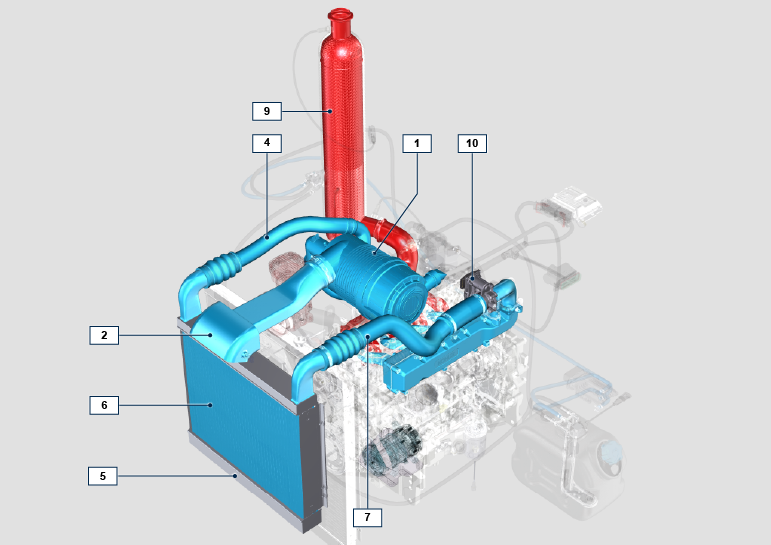 2.29b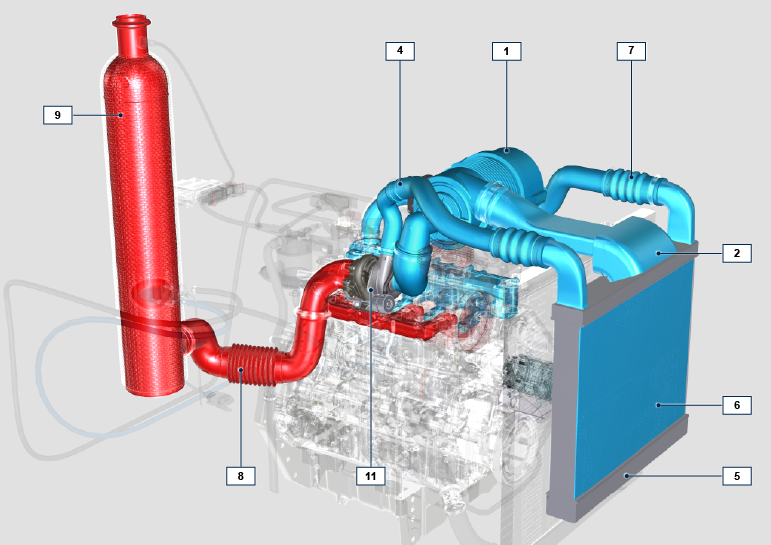 2.29cTab 2. 31eNOTE: Certain components are for illustrative purposes only, can be subject to change and may not be supplied by KOHLER.2.12.3.2.3 Intake and exhaust circuit diagram of the SCR system (SCR versions only)2.29b2.29cTab 2. 31eNOTE: Certain components are for illustrative purposes only, can be subject to change and may not be supplied by KOHLER.2.12.4 Air filter (optional)
NOTE: Component not necessarily supplied by KOHLER .     Important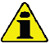 The air filter is a dry type of filter with a paper filtering element; element s H and L are replaceable (refer to Tab. 2.8 and Tab.2.9 for procedure frequency on components).Filter suction must be positioned in a cool place.Should a hose be used, the length must not exceed 400 mm and is to be as straight as possible.

Fig 2.31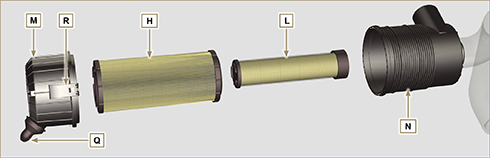 Tab 2.32
2.13.1ECU (and DCU for SCR versions only) input and output signals diagram2.13.1ECU (and DCU for SCR versions only) input and output signals diagram2.13.2 Control unit (ECU)The ECU is a central processor, which monitors and controls engine operation.
The electronic control unit is responsible for engine management.

It is fitted on the frame of the vehicle, or in the cab (refer to the technical documentation of the vehicle).
     Important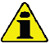 The ECU must only be used with the configuration defined
by KOHLER , for each individual engine.2.13.2.1 Installation rulesProtection degree: 1P 6K/9K.Operating temperature: -40°C - +100°C.Storage temperature: -40°C - +100°C.Do NOT install the ECU on the engine. It should be mounted on the frame of the vehicle / plant in a position where it will be well cooled, mechanically protected, and free from vibration and ingress of moisture.It is crucial that the ECU is earthed. Electrical connection may be as follows: by means of four fixing points D of the ECU to the vehicle brace, thus ensuring good connection (avoid painted or insulated parts).Alternatively, connect using a cable (with 4mm 2 section and a maximum length of 300 mm) from one of the ECU fixing points D to a plate of mass, taking care to ensure perfect electrical contact.The position of the ECU in an application must be done carefully to protect barometric capsule C from liquids (during engine washing or engine/vehicle maintenance).The connection area (ECU connectors A-B ) must not be the lowest point of all the wiring to prevent any water infiltrations in the wiring itself.  Fig 2.32 - Fig. 2.33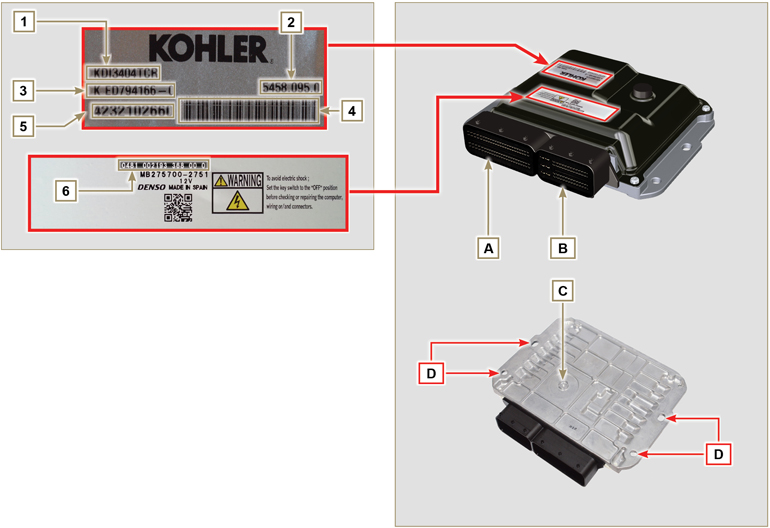 Tab. 2.33Do NOT mount or replace the control unit with that of another engine.Although externally each ECU seems to be identical, internally they are specifically configured only for use on the engine that they are supplied with.To install a new control unit, is required to recharge on it's the original configuration relating to that specific engine .The control units are not interchangeable nor modifiable.Each control unit is accompanied by its adhesive identification plate.  Fig 2.32 - Fig. 2.33Tab. 2.33Do NOT mount or replace the control unit with that of another engine.Although externally each ECU seems to be identical, internally they are specifically configured only for use on the engine that they are supplied with.To install a new control unit, is required to recharge on it's the original configuration relating to that specific engine .The control units are not interchangeable nor modifiable.Each control unit is accompanied by its adhesive identification plate.Tab. 2.34  
Fig 2.34a


Fig 2.34b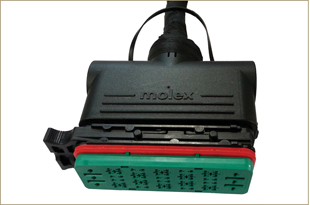 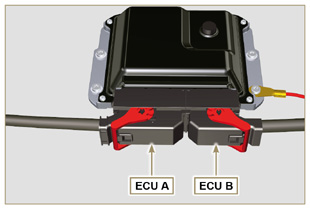 NOTE: Click by side to play the procedure.https://www.youtube.com/embed/6-0TbYG2EkY?showinfo=0&rel=02.13.4.1 Wiring disconnection

All sensor connectors and electronic control devices are sealed.

The connectors must be disconnected by means of pressure on tabs A or unblock the retainers B , as illustrated from Fig. 2.34c to Fig. 2.34q.  
Fig 2.34c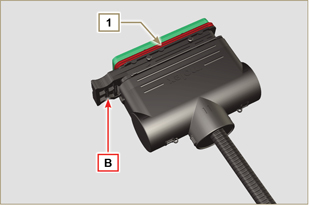   
Fig 2.34d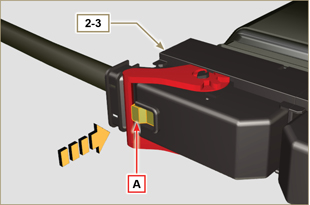   
Fig 2.34e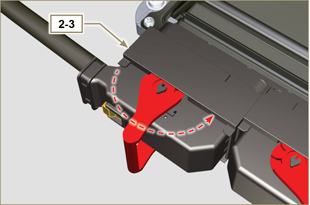   
Fig 2.34f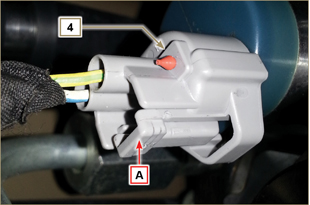 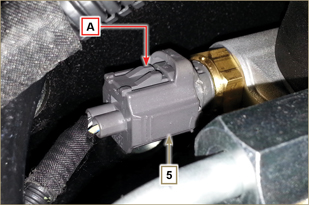 Fig 2.34g  
Fig 2.34h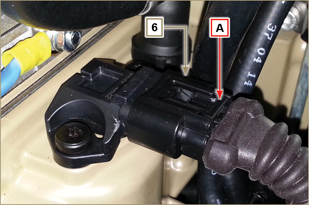 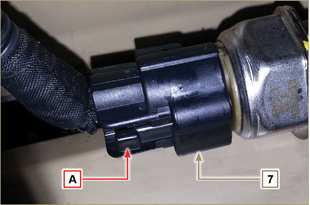 Fig 2.34i  
Fig 2.34l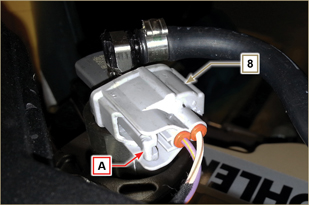 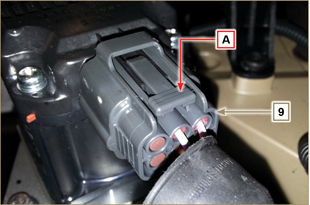 Fig 2.34m  
Fig 2.34n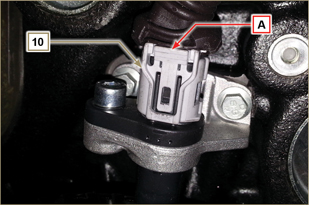 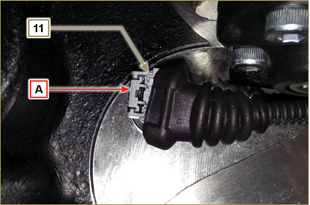 Fig 2.34o  
Fig 2.34p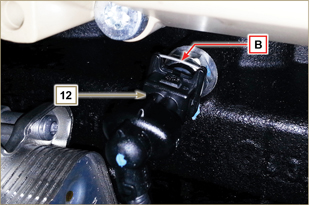 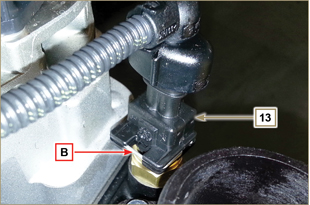 Fig 2.34q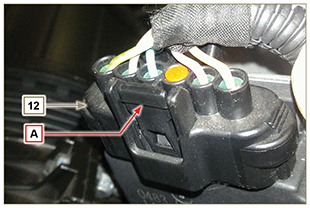 Fig 2.34r2.13.5Electrical wiring of the SCR system (SCR versions only)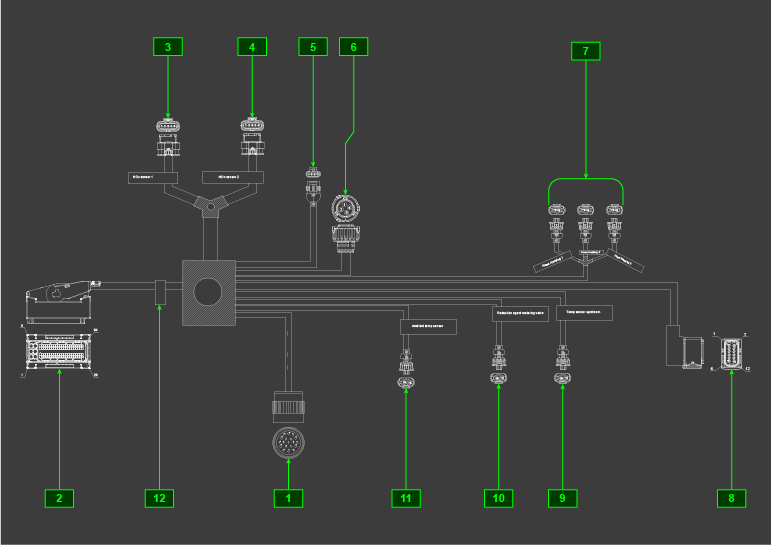 Fig. 2.35Tab 2.362.13.5.1SCR electrical wiring disconnection (SCR versions only)All sensor connectors and electronic control devices are sealed.The connectors must be disconnected by means of pressure on tabs A or unblock the retainers B, as illustrated from Fig.  2.36a  a  2.36k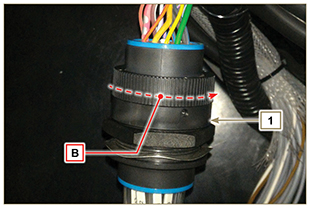 Fig. 2.36aNOTE: MAF sensor - connected to the machine’s wiring.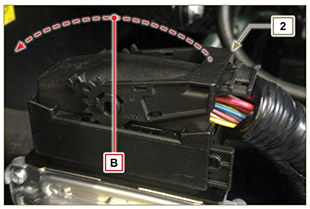 Fig. 2.36b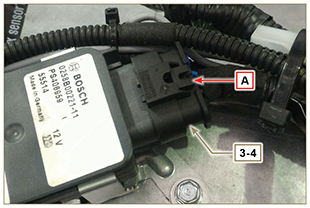 Fig. 2.36c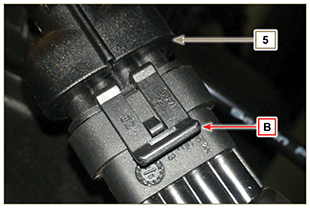 Fig. 2.36d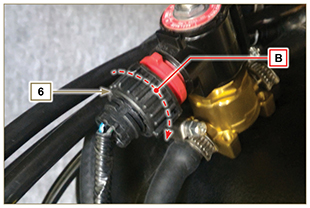 Fig. 2.36e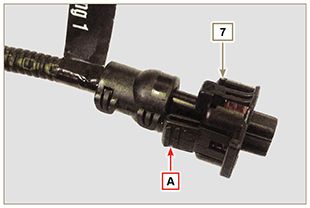 Fig. 2.36f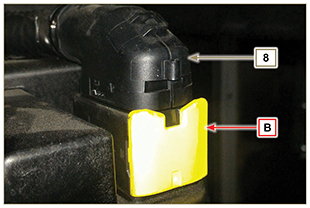 Fig 2.36g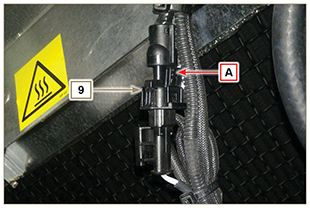 Fig. 2.36h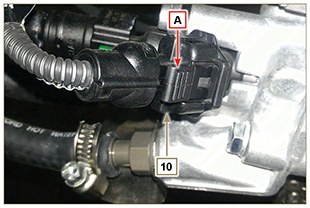 Fig. 2.36i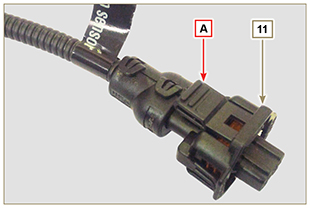 Fig. 2.36j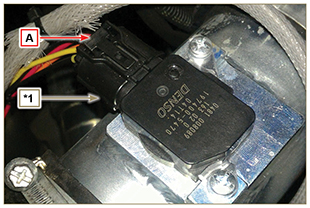 Fig. 2.36k2.14.1 Revolution sensor on target wheel
Speed sensor A is situated on the crankcase.

The sensor detects the signal from the target wheel B (60 - 2teeth) situated on the crankshaft pulley. It sends it to the ECU as an analogical signal.
The sensor sends and analogue signal to the ECU.The sensor produces a 5V square wave signal having a Hall effect while the crankshaft in rotation detects its position and speed.The data sent by this sensor enables the ECU to pilot fuel anticipation injection for each piston.
For gap adjusting see Par. 9.13.1.5 .  
Fig 2.35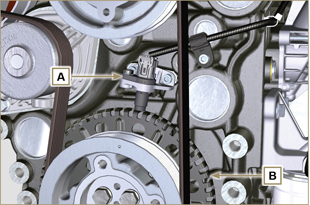 2.14.2 Camshaft sensor
Camshaft sensor C is situated on the timing system carter.

The purpose of the camshaft sensor C is to identify the position of the Camshaft control gear D with respect to the engine shaft and consequently the position of the pistons with respect to the T.D.C. The sensor produces a 5V square wave signal having a Hall effect while the camshaft in rotation detects the phases of the 4 strokes of the 1st cylinder. As a consequence, ECU by means of internal calculations, also recognises the phases of the other cylinders.

The data sent by this sensor enables the ECU to pilot fuel anticipation injection for each piston.  
Fig 2.36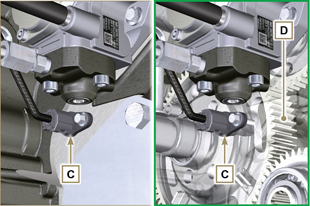 2.14.3 T-MAP sensorThe T-MAP F sensor is situated on the intake manifold. It detects the input pressure in the intake manifold by means of electrical voltage variation and the air temperature by means of an electrical resistor.
The sensor sends signals to the ECU, which determines the values and modifies the injection strokes.
Tab. 2.35  reports the electrical resistor values according to the intake air temperature.

NOTE : R indicates the pin where it is possible to measure electrical resistance.
Tab 2.35  
Fig 2.37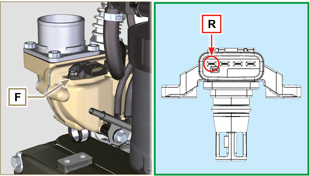 2.14.4 Common Rail pressure sensor
Fuel pressure sensor G assembled on the Common Rail, detects the fuel pressure inside it by means of electrical voltage variation.
Depending on the signal sent, ECU manages the fuel intake valve on the injection pump and, if necessary, modifies the injection strokes.
     Important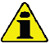 Refer to Par. 2.9.5  
Fig 2.38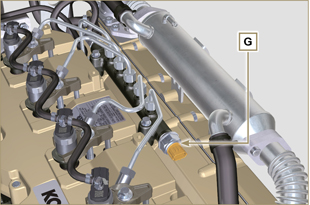 2.14.5 Fuel filter water detection sensor
The water presence sensor H is situated in the fuel filter, which is there to indicate the presence of water in the fuel.

Water, if present in the fuel, because of its greater specific weight separates and settles in the lower part of the filter where there is a specific sensor that, by means of the ECU activates an alarm signal on the dashboard.
The butterfly valve nut M situated in the lower part of the body sensor enables the elimination of any water present in the fuel and prevent malfunctions on components of the injection circuit.  
Fig 2.39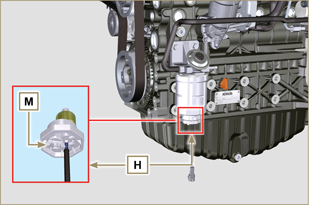 2.14.6 Fuel temperature sensor on the fuel injection pump
The fuel temperature sensor L is situated on the high-pressure fuel injection pump.
The fuel temperature sensor L , measures the temperature of the fuel entering the pump at high pressure. The signal sent to the ECU is analogue.

The resistance detected by the ECU is proportional to the fuel temperature.
     Important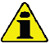 Refer to Par. 2.9.3Tab. 2.36 reports the electrical resistor values according to the fuel’s temperature.Tab.2.36  
Fig 2.40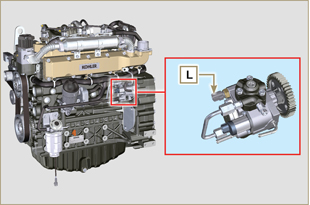 2.14.7 Oil pressure switch

Oil pressure switch N is assembled on the crankcase near to the injection pump.

It is a N/C sensor, calibrated at 0.6 bar ± 0.1 bar.

With oil low pressure the sensor closes the electrical circuit and the warning lamp in the panel board switches on.   Fig 2.41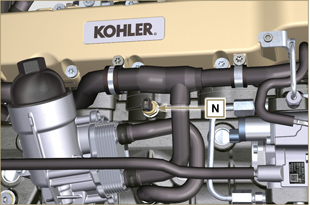 2.14.8 Coolant temperature sensor
The P coolant temperature sensor of the coolant circuit is applied to the cylinder head on the side of the thermostatic valve. 
It is used by the ECU in order to obtain information regarding the coolant temperature (from PIN R).NOTE : R refers to the pin where it is possible to measure the electrical resistor.Tab 2.37   Fig 2.42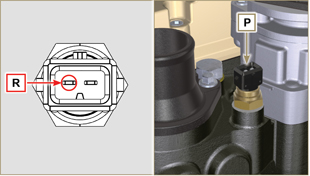 NOTE: R indicates the pin where it is possible to measure electrical resistance.2.14.9MAF (Mass Air Flow) sensorThe Q MAF sensor is situated on the intake manifold between the air cleaner and intake collector.It measures the temperature and mass air intake.Signals are sent to the ECU and DCU in order to check and regulate the intake air from the intake valve and dosage of AdBlue® in the SCR.NOTE: Use PIN 1 to measure the voltage according to the mass air intake (Tab. 2.38).  Use PIN 5 to measure the resistor according to the temperature (Tab. 2.38).Tab 2.38Tab 2.39Tab 2.40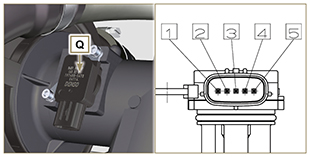   Fig 2.432.14.10 AdBlue tank sensorsThe sensors inside the AdBlue® tank are:AdBlue level sensorAdBlue® quality and AdBlue temperature sensorThese sensors send signals to the DCU, which controls the values and intervenes in the event of a fault.NOTE: The device complete with sensors is only supplied as a spare part together with the tank.  The AdBlue® tank may not be supplied by KOHLER.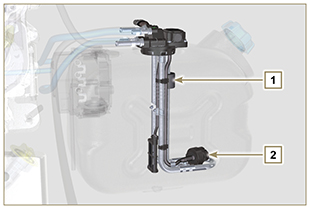 Fig 2.442.14.11 Ambient temperature sensorThe R ambient temperature sensor helps the DCU regarding the operating strategies of the SCR system, it provides the actual air temperature and must not be affected by other sources of heat. It is not usually situated in the engine’s compartment.Tab 2.41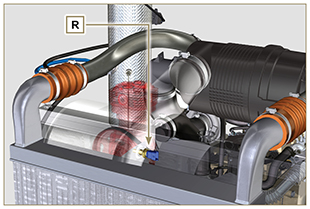 Fig 2.452.14.12 Nox sensorsNOx sensors (upstream U and downstream T) are identical. The DCU recognises the position of the sensor upstream from connection to a supplementary earth pin (PIN 5) via the wiring connected to the Z SCU.The component is supplied as a spare part completed with the Z SCU.Tab 2.42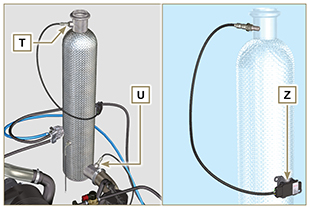 Fig 2.46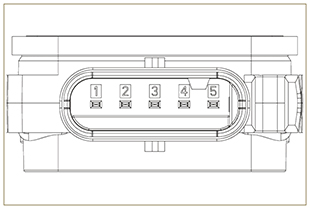 Fig 2.472.14.13 SCR-TThe S sensor is situated on the SCR and measures the exhaust gas temperature before entering the SCR and sends a signal to the DCU.NOTE: PIN 1 and 2 are used to measure the resistor according to the temperature (Tab. 2.43).Tab 2.43  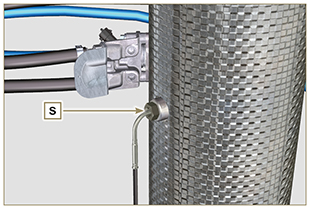 Fig 2.482.14.18 Air cleaner clogging switchNOTE: Component not necessarily supplied by KOHLER.

 The switch is assembled on the air cleaner. When the filter is clogged, it sends a signal to the panel.Features :
Operating temperature: - 30 °C / +100°CContact usually open.Contact closed by vacuum: -50 mbar.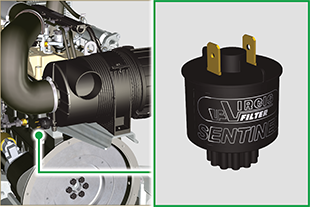 Fig. 2.48d2.15.1 Alternator (A)
Externally controlled by the crankshaft by means of a belt.
Ampere 90 AVolt 12V  
Fig 2.44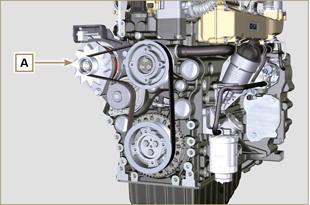 2.15.2 Starter Motor (C)Type Bosch 12 VPotenza 3.2 kWAnticlockwise rotation (seen from timing system side)   Fig. 2.45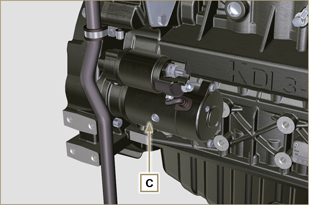 2.15.3 EGR Valve (D)
A device that provides for exhaust gas recovery that is controlled by ECU, which, according to acceleration parameters, RPM and power requested, varies the opening and closing of the valve.

The device has an integrated ECU, which, on each start-up of the control panel, executes an operation self-check.

In the event of a malfunction, it sends a signal to ECU, which, in turn, signals the anomaly on the control panel.

Characteristics:
Type Dell'Orto EGV A16Operating/storage temperature: -30°C / +130°C.   Fig 2.46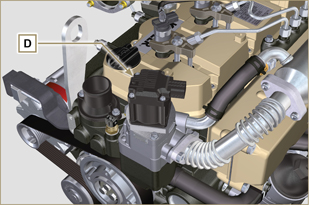 2.15.4 Cold starting device (Heater)The cold starting device consists of a resistance, managed by the ECU, which is activated when the ambient temperature is ≤ -16°C.
The intake air is heated through the resistance and facilitates starting.

Characteristics:
Type Hidria AET 12 VPower 550 W   Fig 2.47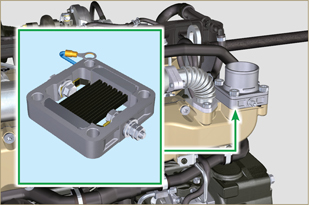 2.15.5 Fuel intake regulating valve (SCV)
Valve E is situated on the high-pressure fuel injection pump.

It is managed by ECU, which regulates fuel intake by means of fuel pressure values inside the Common Rail, choking the input entrance of fuel in the injection pump. The digital signal varies the opening of the valve in proportion to the quantity of fuel required for the Common Rail.   Important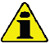 Refer to Par 2.9.3   Fig 2.48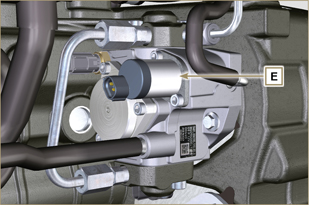 2.15.7 Fuel heaterHeater F is situated on the fuel pre-filter. It is activated when required, after checking the fuel, by the clogging sensor G (usually below 10° C).Note: Both device G and F are connected to the MCU. In the event of faults, refer to the machine’s documentation.Features:Volt 12 VPower140-180 W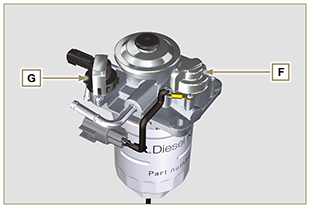 Fig. 2.492.15.8 AdBlue® heating valve (SCR versions only)The valve is situated on the coolant line.The DCU opens the valve in order to circulate the coolant heated by the engine inside the AdBlue® tank in the event of AdBlue freezing.Features:Volt 12 VPower12.5 WMAX pressure3.0 barValveNormally closed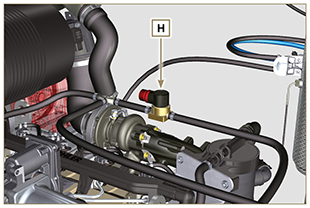 Fig. 2.49b2.15.9 AdBlue® Pump (SCR versions only)The AdBlue® pump L sends AdBlue® to the injector only if Adblue® is in its liquid state.After turning off the engine, the pump empties the AdBlue® circuit in order to prevent freezing inside the pump and/or pipes (AdBlue® sent to the tank via union L3).L1 - AdBlue® intake (from Tank)L2 - AdBlue outlet (towards the AdBlue injector)L3 - return (Towards the AdBlue tank)L4 - AdBlue filterFeatures:Volt 12 VMAX storage2 years (in original package)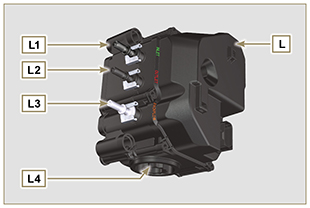 Fig. 2.49c2.15.10 AdBlue® injector (SCR versions only)The AdBlue® injector M is enabled by the DCU according to the values received from various sensors of the SCR system.The injector is cooled by the coolant via the connector unions M3M1 - SCR wiring connectorM2 - AdBlue inletM3 - coolant inlet and outletM4 - metal gasket (it must be replaced every time it is disassembled).MAX storage2 years (in original package)storage temperature 0 | 40 °C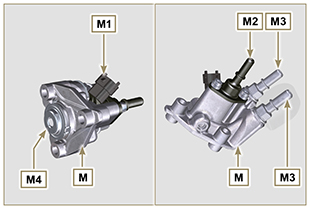 Fig. 2.49d2.15.11 ETB (SCR versions only)The ETB N is situated on the air intake line, is controlled by the ECU, which interfaces with the DCU and regulates the amount of intake air and is involved in the SCR system regeneration strategies.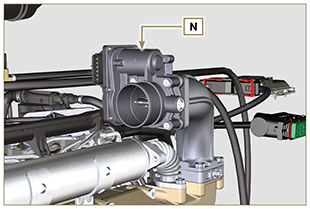 Fig. 2.49e2.15.12 AdBlue® line heater (SCR versions only)The P AdBlue® line pipes are covered with a resistor that heats the pipes in case of low temperature.The resistor is activated by the DCU.Features:Volt 12 Vactivation temperature< 5 °Coperating temperature-40 °C | 120 °C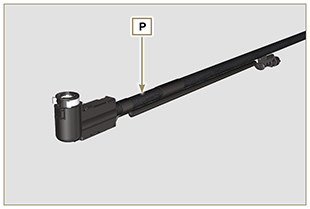 Fig. 2.49f2.15.13 Electric fuel pump (optional)
NOTE: Component not necessarily supplied by KOHLER.
The electric pump is located before the fuel filter. One of the following pumps can be assembled A1 - A2 - A3 - A4.Tab. 2.37  (a-d) indicates pump features.
Tab. 2.37Tab. 2.37aTab. 2.37bTab. 2.37cTab. 2.37d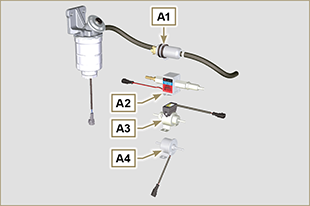 Fig 2.50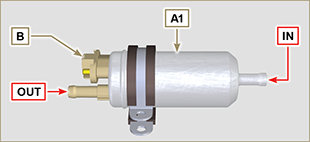 Fig 2.50a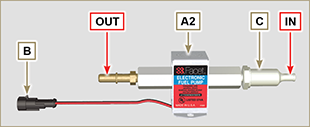 Fig 2.50b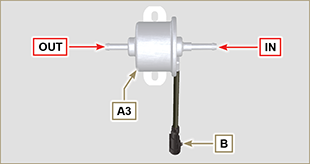 Fig 2.50c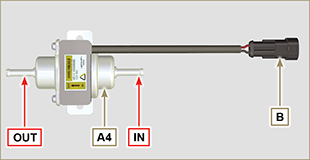 Fig 2.50dThe timing system is equipped with hydraulic tappets that automatically recover the operation of the rocker rods assembly.
No registration is therefore required.2.16.1 Components identification

Fig 2.51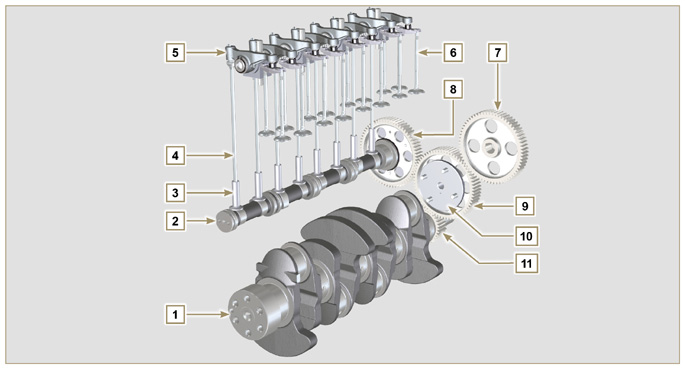 The timing system is equipped with hydraulic tappets that automatically recover the operation of the rocker rods assembly.
No registration is therefore required.2.16.1 Components identification

Fig 2.51Tab 2.38
 Fig 2.52  

 Fig 2.53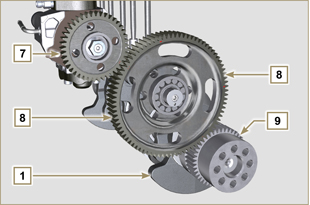 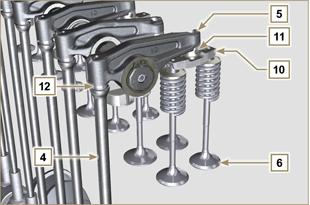 2.16.2 Rocker arm pin

Tab 2.40
 Fig 2.55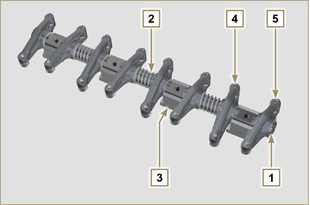 2.16.3 Rocker arms

Tab 2.41
 Fig 2.56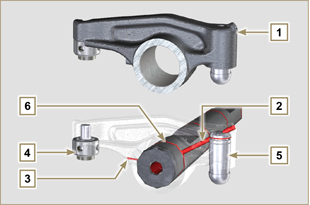 2.16.4 Hydraulic tappets

Tab 2.42
2.16.4.1 Hydraulic tappet operation

The operating principle of the hydraulic tappet is based on the incompressibility of the liquids and on controlled leakage.

The oil under pressure enters the tappet chamber A , providing a constant supply of oil in the low-pressure chamber.
Through the non-return valve, 4 the oil can only access the high-pressure chamber B and exit via the clearance between the piston 3 and the tappet body 5 (controlled leakage).
The chamber B is filled when the rocker arm is on the base radius of the cam and the spring 6 keeps the piston 3 against the valve stem, thus eliminating any system play. Thanks to the spring extension, the tappet "extends", creating a small depression in the chamber B , making the non-return
valve 4 open, and allowing the oil in the chamber A to pass to chamber B , restoring the proper amount of oil required to eliminate any play in the valves.
Fig 2.57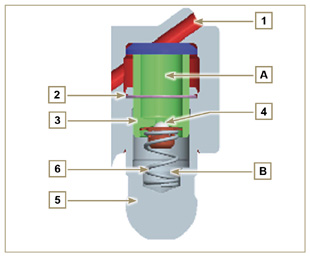 2.16.4.2 Difficult operating conditionsFor proper operation on the hydraulic tappets it is essential that the low pressure chamber of the piston 3 is always full of oil.
In some conditions this may not occur (due to the fact that the oil leaks away when the engine is switched off, which can also partially drain the tappets). This situation will be the cause of clearances that will result in a characteristic noise similar toa ticking sound.

When the engine is cold, the tappet filling time could be very long if the oil used is not suitable for the specific environmental conditions ( Tab. 2.2 )If the engine is very hot: at idle speed, oil pressure may be low, and small air bubbles could form in the circuit. Because of this, this compressing the tappet slightly and producing valve play which is responsible for the ticking sound. On account of this, the tappet compresses slightly giving rise to a valve clearance, thus generating a slight ticking sound, which however disappears rapidly ( MAX 10 seconds) once normal operating conditions have been restored.
Anyway the duration of ticking Anyway the duration of ticking sound must be MAX 30 seconds. If not, the problem is surely due to the poor quality of the oil, wear or impurities that, transported by the oil, can infiltrate between the ball valve and its seat inside the piston, compromising the operation of the tappet itself; In these cases, the only solution is to replace the oil or hydraulic tappets.
The prolonged persistence of the ticking sound or abnormal noise must be investigating in order to prevent any malfunctions; if necessary, replace the hydraulic tappets and engine oil.2.17.1 High-pressure fuel injection pump

- Only handle by means of the points marked by Y .
- It is forbidden to handle using the points marked by N .
Fig 2.58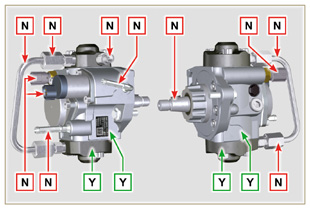 2.17.2 Electronic injector

- Only handle by means of the points marked by Y .
-It is forbidden to handle using the points marked by N .
Fig 2.59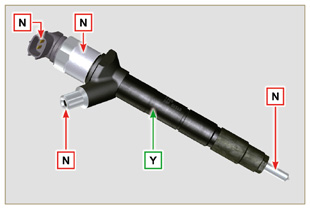 2.17.3 Common Rail

- Only handle by means of the points marked by Y .
- It is forbidden to handle using the points marked by N .
Fig 2.60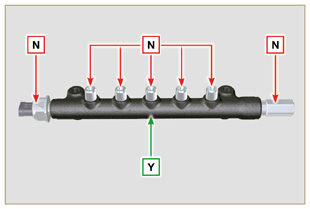 2.17.4 Turbocharger
- Only handle by means of the points marked by Y .
- It is forbidden to handle using the points marked by N .
   Important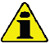 Refer to Par. 2.18 .
Fig 2.61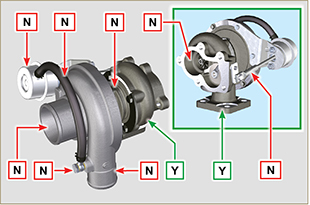 2.17.5 NOx Sensor
- Only handle by means of the points marked by  Y .
- It is forbidden to handle using the points marked by  N .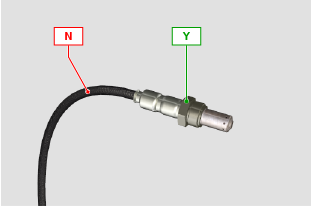 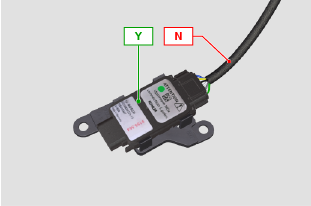 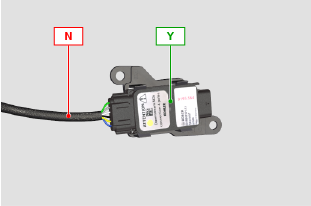 Fig 2.61a2.17.6 SCR-T- Only handle by means of the points marked by  Y .
- It is forbidden to handle using the points marked by  N .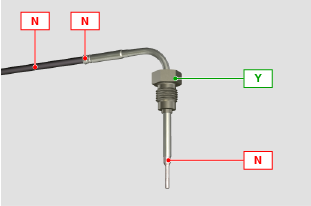 Fig 2.61b2.18.1 What to do and what not to doWhat to do:Before assembling the turbocharger, make sure that the protection caps are fitted on all openings of the turbo.Ensure pre-lubrication of the turbocharger.Periodically check that the joints are sealed against oil and air.Use lubricating oil according to the specifications described in Par. 2.4 .Check the engine oil level.Before switching it off after it has been used, make the engine run idle, or without a load, for approximately 1 minute.Ensure that controls and maintenance intervals of the engine are observed as specified in Tab. 2.8 and 2.9 .Make sure that the engine and equipment are used correctly so as not to compromise the life of the turbocharger.What not to do:Do not store turbocharges in damp, wet places if they are not in their original packaging.Do not expose the turbocharger to dust and dirt if it is not in its original packaging.Do not lift of hold the turbocharger from the actuator rod if it is not in its original packaging.Do not apply additives to the lubricating oil and fuel, unless instructed to do so by Kohler.Do not increase engine speed, or apply loads, immediately after start-up.Do not intervene on the actuator settings  A (Fig. 2.61) .Do not let the vehicle / engine run at idle speed for more than 20-30 minutes at a time.2.18.2 Practical operating rules
Users can help to maximise the duration of their turbocharger by following the rules described below.Start-up Start the engine at idle speed, or without a load, for approximately one minute. Oil operating pressure is reached within a few seconds and enables the moving parts to warm up and be lubricated.

Immediately increasing the engine speed upon start-up means making the turbocharger run at high speed with suboptimal lubrication, which may compromise the life of the turbocharger.After maintenance or a new installation
Proceed with pre-lubrication by filling new oil into the oil supply duct B until filling it completely. Start the engine at idle speed, or without a load, for a few minutes in order to ensure that the oil and bearings system operate satisfactorily.Low temperature air or engine inactivity
If the engine has been inactive for some time, or the air temperature is very low, start the engine at idle speed or without a load for a few minutes.Engine shutdown
Before switching the engine off after intense activity, one must allow the turbocharger to cool down. One must therefore let the engine run at idle speed or without a load for at least 2 minutes, thus allowing the turbocharger to cool.Engine at idle speed
Avoid using the engine at idle speed or without a load for long periods (more than 20-30 minutes). When operating at idle speed or without a load, the turbocharger is at low pressure in the exhaust chamber C and air supply D ; this may cause oil leaks from seals E
to the extremity of the shaft. Even if this does not cause damage, it can cause blue smoke from the exhaust when the engine speed and load are increased.
Fig 2.62


Fig 2.63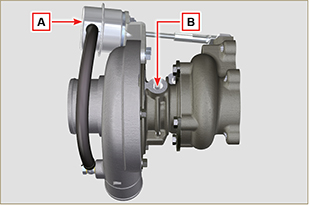 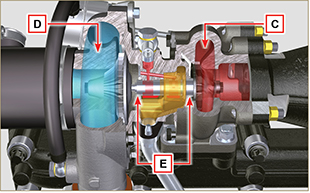 2.18.3 Before installing a new turbocharger     Important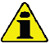 Do not lift the turbocharger with one hand from the  box.Do not lift turbocharger from Comp hsg side.Lift the turbocharger with both hands from box.Make sure to use clean gloves.Handle the turbocharger as indicated in Par. 2.17.4.
Fig 2.64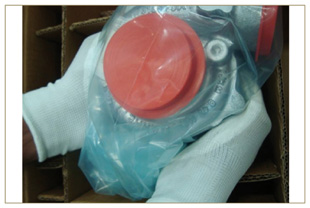 Avoid lifting from the intake side G .Remove cap guard F and check that there is no excessive shaft axial and radial clearances.
Fig 2.65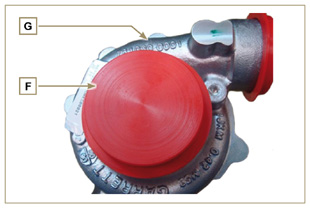 Check for any signs of friction of the turbine on the turbocharger body.Check for any traces of oil leaks on the turbocharger body.After having check everything, reapply cap F on intake opening H of the turbocharger and do not remove it until assembly has been completed.
Fig 2.66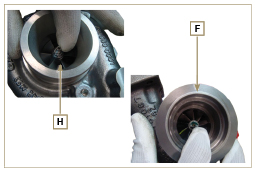 Check the correct assembly of the capscrews and the presence of paint on them.
Fig 2.67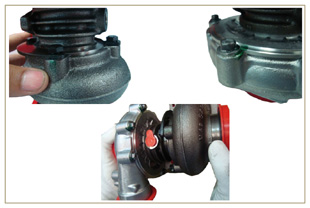 2.18.4 Installation instructionsRemove the cap guards with care only when assembling.
Handle carefully avoiding erratic movements.
Fig 2.68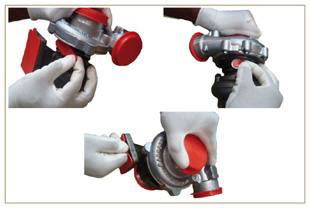 2.18.5 Replacement instructions
Always understand the cause of the breakage of the turbocharger before replacing it.

Correct the cause of the breakage before replacing it with a new turbocharger.

If in doubt, contact KOHLER service department.
     Important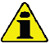 Failure to comply with these instructions can cause damage to the turbocharger and void the warranty.Modifying the calibration of the turbocharger damages the turbocharger/engine.Always use the correct gaskets, and fit carefully to avoid blocking holes when mounting.Refer to the manual of the engine / vehicle, for: the correct type and quantity of oil, the correct tightening of components, instructions and installation.It is forbidden to use liquid gaskets or sealants, particularly for the oil inlet/outlet.Avoid dirt / debris while installing the turbocharger.Before mounting the turbocharger, check that the code of the component is correct for the type of engine, as mounting the wrong turbocharger can damage the turbo / engine and void the warranty.2.18.5 Replacement instructions
Always understand the cause of the breakage of the turbocharger before replacing it.

Correct the cause of the breakage before replacing it with a new turbocharger.

If in doubt, contact KOHLER service department.
     ImportantFailure to comply with these instructions can cause damage to the turbocharger and void the warranty.Modifying the calibration of the turbocharger damages the turbocharger/engine.Always use the correct gaskets, and fit carefully to avoid blocking holes when mounting.Refer to the manual of the engine / vehicle, for: the correct type and quantity of oil, the correct tightening of components, instructions and installation.It is forbidden to use liquid gaskets or sealants, particularly for the oil inlet/outlet.Avoid dirt / debris while installing the turbocharger.Before mounting the turbocharger, check that the code of the component is correct for the type of engine, as mounting the wrong turbocharger can damage the turbo / engine and void the warranty.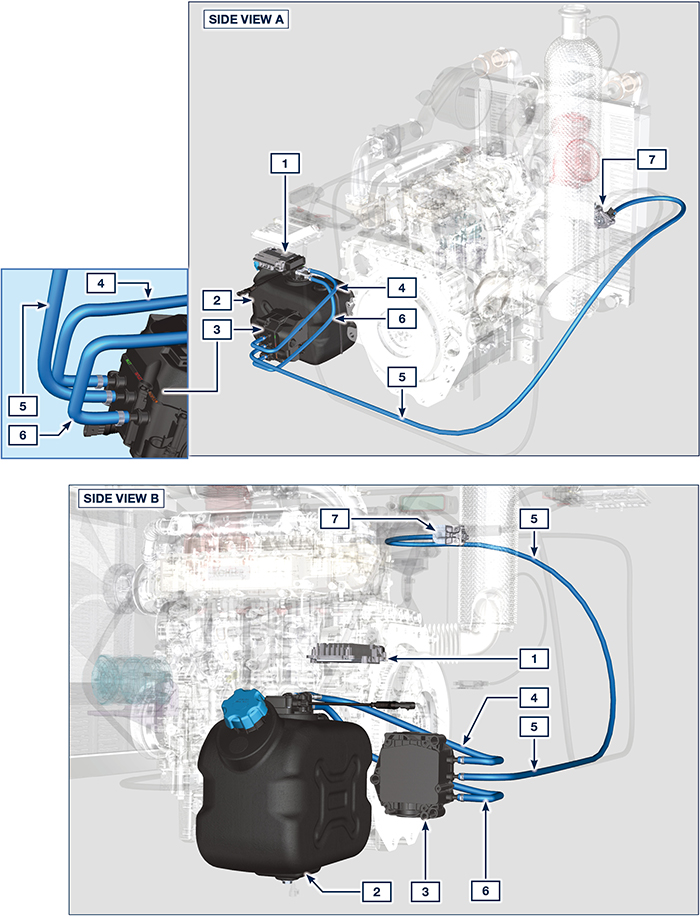 Certain components are for illustrative purposes only, can be subject to change and may not be supplied by KOHLER.Tab 2.44Also known as "AUS 32" in Europe, "DEF" or "Urea Solution" in the USA, it is registered with the “AdBlue ® ” brand at the Verband der Automobilindustrie (VDA), and must comply with the following ISO standards:ISO 22241-1 Quality requirementsISO 22241-2 Test MethodsISO 22241-3 Handling, transportation and StoringISO 22241-4 Refilling InterfaceThe DEF tank must be filled by means of the specific automatic filling nozzle at the authorised distributors, refer to the car manual for refilling operations.Upon refilling, comply with the MAX level indicated on the tank.During the refilling operations prevent any impurity from entering the tank.At tank inlet there is a filter that must be periodically cleaned or replaced (see maintenance and replacement table - for tank supplied by Kohler only).DEF quality must comply with the specifications described in Table 2.45.Also known as "AUS 32" in Europe, "DEF" or "Urea Solution" in the USA, it is registered with the “AdBlue ® ” brand at the Verband der Automobilindustrie (VDA), and must comply with the following ISO standards:ISO 22241-1 Quality requirementsISO 22241-2 Test MethodsISO 22241-3 Handling, transportation and StoringISO 22241-4 Refilling InterfaceThe DEF tank must be filled by means of the specific automatic filling nozzle at the authorised distributors, refer to the car manual for refilling operations.Upon refilling, comply with the MAX level indicated on the tank.During the refilling operations prevent any impurity from entering the tank.At tank inlet there is a filter that must be periodically cleaned or replaced (see maintenance and replacement table - for tank supplied by Kohler only).DEF quality must comply with the specifications described in Table 2.45.Also known as "AUS 32" in Europe, "DEF" or "Urea Solution" in the USA, it is registered with the “AdBlue ® ” brand at the Verband der Automobilindustrie (VDA), and must comply with the following ISO standards:ISO 22241-1 Quality requirementsISO 22241-2 Test MethodsISO 22241-3 Handling, transportation and StoringISO 22241-4 Refilling InterfaceThe DEF tank must be filled by means of the specific automatic filling nozzle at the authorised distributors, refer to the car manual for refilling operations.Upon refilling, comply with the MAX level indicated on the tank.During the refilling operations prevent any impurity from entering the tank.At tank inlet there is a filter that must be periodically cleaned or replaced (see maintenance and replacement table - for tank supplied by Kohler only).DEF quality must comply with the specifications described in Table 2.45.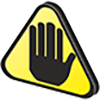 WarningDo not mix DEF with fuel or other liquids (including water) and do not fill the fuel tank with DEF.The presence of DEF inside the specific tank is required to start the engine.Purchase in containers: the container, even if opened, can be stocked with the same conditions of a sealed container.Do not stock the container with a temperature higher than 35°C as this could alter the DEF.In case of DEF freezing inside the container (< -11,5 °C | 11,3 °F), DEF can be used when it returns to its liquid state.Do not expose DEF to direct sunlight.In case of opening and closing of the original purchase container, DEF must be checked through a spectrometer to check its quality before use.Do not insert altered DEF in the tank as the engine could not respect the emission parameters, generate DCU errors and as a consequence turn off or fail to start the engine.WarningDo not mix DEF with fuel or other liquids (including water) and do not fill the fuel tank with DEF.The presence of DEF inside the specific tank is required to start the engine.Purchase in containers: the container, even if opened, can be stocked with the same conditions of a sealed container.Do not stock the container with a temperature higher than 35°C as this could alter the DEF.In case of DEF freezing inside the container (< -11,5 °C | 11,3 °F), DEF can be used when it returns to its liquid state.Do not expose DEF to direct sunlight.In case of opening and closing of the original purchase container, DEF must be checked through a spectrometer to check its quality before use.Do not insert altered DEF in the tank as the engine could not respect the emission parameters, generate DCU errors and as a consequence turn off or fail to start the engine.WarningDo not mix DEF with fuel or other liquids (including water) and do not fill the fuel tank with DEF.The presence of DEF inside the specific tank is required to start the engine.Purchase in containers: the container, even if opened, can be stocked with the same conditions of a sealed container.Do not stock the container with a temperature higher than 35°C as this could alter the DEF.In case of DEF freezing inside the container (< -11,5 °C | 11,3 °F), DEF can be used when it returns to its liquid state.Do not expose DEF to direct sunlight.In case of opening and closing of the original purchase container, DEF must be checked through a spectrometer to check its quality before use.Do not insert altered DEF in the tank as the engine could not respect the emission parameters, generate DCU errors and as a consequence turn off or fail to start the engine.2.452.452.45The balancer device is composed of a special crankshaft that activates 2 additional shafts (balancers).Rotation of the balancers, which have counterweights that oppose the movement of alternating weights (crankshaft - connecting rods - pistons), reduces vibrations caused by them.
The device is developed under the crankshaft, fixed on the crankcase, closed by the oil sump.

Tab 2.43
Fig 2.69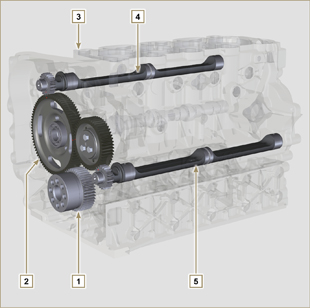 